Троицкий ВладимирВселенная ЭкзюпериМетодическое пособие по подготовке к сочинению-рассуждению для учащихся 6 – 11 классов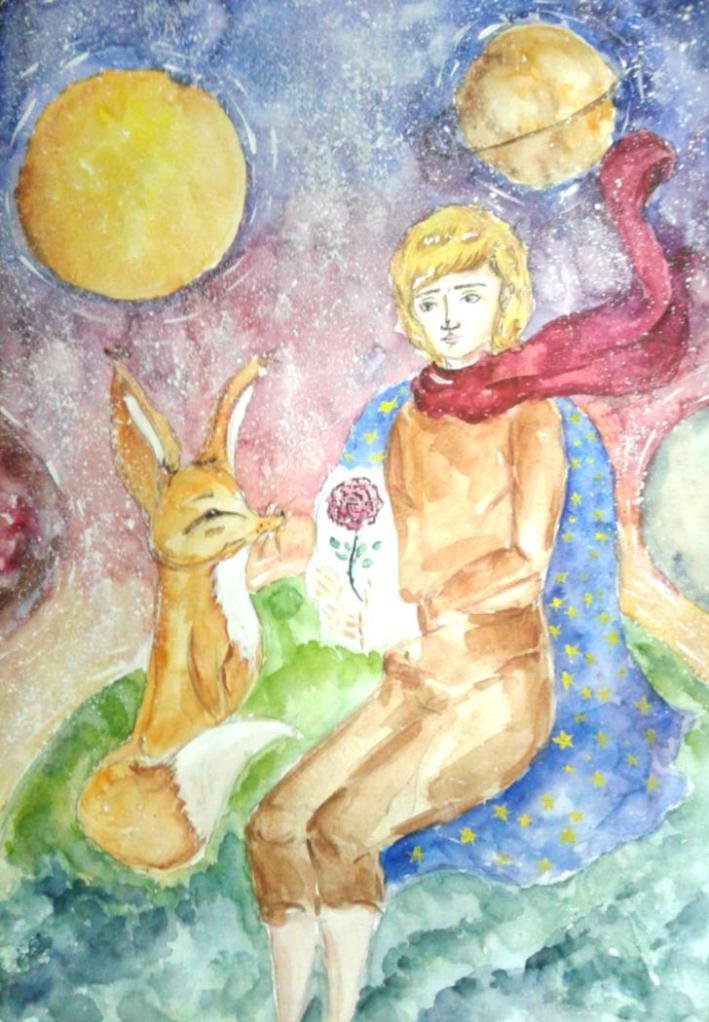                                                                                                      Рис Лыковой Мариипо философской сказкеМаленький принцАнтуана де Сент-Экзюпери2018 г.Посвящается Дмитрию (Давлетбею) Шервашидзе-Чачба из рода князей абхазских, героически погибшему в боях Великой Отечественной войны, летчику и воину, как Антуан де Сент-Экзюпери, и мечтателю, как Маленький принцВступлениеЭта книга представляет собой попытку осмысления бессмертной философской сказки «Маленький принц» великого французского романтика Антуана де Сент-Экзюпери. Кому же она адресована? Во-первых она может быть полезна школьникам 8-9-х и 10-11-х классов, которые готовятся к экзамену по русскому языку. При подготовке экзаменационного сочинения-рассуждения необходимо дать в форме тезиса (или формулировки проблемы) определения различным качествам человеческой личности или понятиям, касающимся нашей жизни. Кроме того, нужно подтвердить этот тезис аргументами (доказательствами) на основе жизненного опыта. Если книга Экзюпери прочитана, а значит и включена в рамки жизненного опыта, вполне можно взять из нее материал для аргументов-доказательств. И тут на помощь приходит наше пособие. Как школьникам им пользоваться? Сначала нужно вспомнить персонажей, взаимодействия которых создают сюжет «Маленького принца». Затем найти расположенный в алфавитном порядке тезис (определение, данное курсивом), который соответствует теме сочинения. Ознакомиться с тем, как осмысливается этот тезис в «Маленьком принце» (определение, данное обычным шрифтом). Прочесть цитаты из разных глав «Маленького принца», подтверждающие определение. Ознакомиться в приложении № 1 с определениями (тезисами), сформулированными учащимися на основе философской сказки «Маленький принц» Антуана де Сент-Экзюпери, а в приложении № 2 - с образцами их сочинений. После этого можно начинать писать сочинение. Во-вторых, книга может заинтресовать любителей творчества Антуана де Сент-Экзюпери, как своеобразный анализ одного из его произведений. В-третьих, эта книга может рассматриваться, как свод ярких афоризмов, распределенных в алфавитном порядке по темам. Некоторые из этих афоризмов уже вошли в наш повседневный речевой обиход. Например: «Ты навсегда в ответе за всех, кого приручил». (Слова Лиса, сказанные Маленькому принцу на прощание). Другим, надо надеяться, еще предстоит занять достойное место в нашем повседневеом речевом обиходе.Итак, в добрый путь по страницам этой книги-пособия!Персонажи (действующие лица)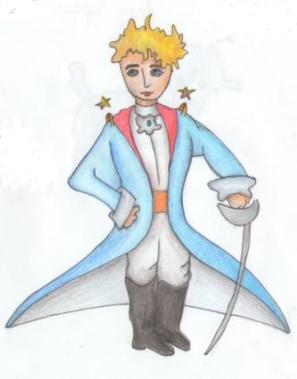 Рис. Турлиновой АнныМаленький принц – это звонко смеющийся маленький мальчик с золотыми волосами, наверное, лет семи-восьми. Он добродушен, добросердечен и любопытен. Для поддержания жизни ему не нужны хлеб и вода земные. Воду он пьет только для того, чтобы только ощутить радость утоления жажды после «долгого пути под звездами». Маленький принц жил на другой планете, которая называется астероид В-612, и прилетел на Землю «с перелетными птицами». Он поссорился с цветком Розой, за которой ухаживал (поливал, прикрывал от ветра, спасал от гусениц), а потом она замучила его своими капризами. Маленький принц решил путешествовать, чтобы «найти себе занятие, да и поучиться чему-нибудь». И только покинув родную планету, понял, как любит Розу. Во время своего скитания по Земле и другим планетам он встречает короля, честолюбца, делового человека, фонарщика, географа, змею, крохотный пустынный цветок, эхо, розы из земного сада, Лиса и автора-пилота, который рассказал нам эту историю. Встречи учат его и нас понимать мир, оценивать власть, осуждать жадность, черствость, честолюбие и другие пороки, радоваться светлому самоотверженному труду, ценить Дружбу и Любовь. Маленький принц – символ детства и всего того светлого, что связано с детством. Детство улетает от нас, но на небе остается такая звезда, где оно живет и смеется.Автор – пилот, совершивший на своем самолете аварийную посадку в пустыне Сахара, на краю Земли. Один на один со своей бедой, находясь на краю гибели, автор встречается вдруг с Маленьким принцем. Их беседы, воспоминания Маленького принца о жизни на родной планете, где осталась любимая Роза, о встречах во время своих странствий, пересказанные автором сочувственно, с добрым юмором, легли в основу произведени\ Экзюпери.Роза – символ женственности и Любви. Роза появляется на планете Маленького принца, прорастая «из зерна, занесенного неведомо откуда». Маленький принц был очарован красотой ее цветка. Он всячески заботится о ней: поливает, защищает от свозняка и гусениц, но красавица оказалась «горда и обидчива, и Маленький принц совсем с нею измучился». Тогда он решает покинуть свою планету и странствовать с перелетными птицами. На прощание Роза признается ему в любви и желает счастья. Только находясь вдали от красавицы, Маленький принц понимает, как она дорога ему и начинает искать возможности вернуться к любимому цветку.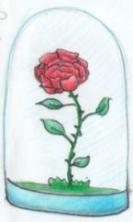 Рис. Турлиновой АнныКороль – первый персонаж, которого встречает Маленький принц, начав странствия по другим планетам. Это был добрый и разумный монарх. Он учит Маленького принца премудростям «с каждого… спрашивать то, что он может дать» и «правильно судить» себя самого.Честолюбец сразу увидел в Маленьком принце почитателя и сначала повеселил, а потом наскучил своими бесконечными поклонами. Маленький принц быстро «сбежал» от честолюбца, осуждая требование постоянно восхищаться собою.Пьяница больше других огорчил Маленького принца. Слишком безотрадна оказалась жизнь человека, пьющего и страдающего из-за этого угрызениями совести. Пьяница находится в замкнутом круге своего порока: пить совестно, но пьет снова, чтобы заглушить совесть.Деловой человек оказался слишком занят, чтобы обращать внимание на какого-то там мальчишку – Маленького принца. Однако при внимательном рассмотрении его занятие представилось нелепым: он считает звезды, записывая цифры на бумаге, чтобы удостоверить право своего владения звездами и стать богатым. Причем, никакой пользы нет ни звездам, ни их владельцу (деловому человеку). Богатства же нужны ему, чтобы приобретать новые звезды, если их кто-нибудь откроет. Получается замкнутый круг накопления: богатства нужны для того, чтобы приобретать новые богатства. Это напоминает ситуацию с пьяницей, попавшим в замкнутый круг своего порока: пить совестно, но пью снова, чтобы заглушить совесть. Фонарщик как никто другой верен данному слову. Раз пообещав зажигать фонарь на своей планете вечером и гасить утром, он строго следует этому правилу. Но его планета с каждым годом вращается все быстрее, и ему приходится, едва потушив фонарь, через минуту снова его зажигать. Маленькому принцу очень понравился этот человек, верный своему слову и думающий не только о себе. Захотелось подружиться и даже поселиться вместе с ним на его планете.Старик географ – это настоящий кабинетный ученый. Он считает себя очень важным лицом и поэтому ему некогда разгуливать, изучая свою планету. Приходится ждать путешественников, которые могли бы обследовать его планету и другие планеты, а он только проверит и запишет полученные от них сведения. Слова географа заставили Маленького принца задуматься о хрупкости и недолговечности цветка Розы, оставленной на родной планете. Кроме того, географ направил его на планету Земля, у которой «неплохая репутация».Змея – первое живое создание, которое встречает на Земле Маленький принц. Змея отвечает на многие его вопросы, демонстрируя мудрость. Она предвидит будущее и утверждает, что может решить все загадки. Змея связывает мир живых и мир ушедших из земной жизни. Она может унести «дальше, чем любой корабль». Этим потом воспользуется Маленький принц, когда захочет вернуться на свою далекую планету.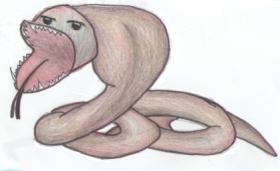 Рис. Турлиновой АнныКрохотный цветок, растущий в пустыне – невзрачное растение, беседа Маленького принца с которым длится совсем недолго.Эхо встречается с Маленьким принцем в горах. Оно все повторяет за Маленьким принцем, и ему кажется, что это люди, у которых нет воображения, все за ним повторяют.Розы из земного сада оказались внешне очень похожими на Розу с планеты Маленького принца, но в отличии от нее  - немногословными. Маленький принц был разочарован, узнав, что его Роза - не единственная в мире красавица.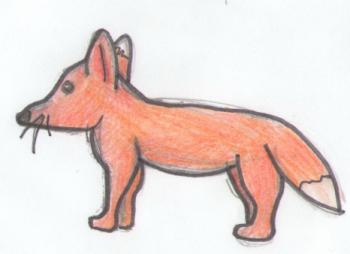 Рис. Турлиновой АнныЛис – олицетворение живого существа, ищущего друга. Мудрость этого персонажа состоит в том, что он устремлен к установлению добрых дружеских отношений, взаимопония. Лис научил Маленького принца многим важным истинам. И тому, что по-настоящему узнать кого-либо можно только сблизившись, подружившись с ним. И тому, что смысл жизни в Дружбе и Любви, в добром отношении людей друг к другу. И тому, что те, о ком заботишься, становятся самыми дорогими тебе. И тому, что «зорко одно лишь сердце» и «самого главного глазами не увидишь».Стрелочник постоянно имеет дело с людьми. Он «сортирует пассажиров», отправляя поезда в разные стороны, и поэтому хорошо изучил нравы людей. Стрелочник - мудрый человек и поэтому знает, что «хорошо там, где нас нет».Торговец – это человек, пилюли которого утоляют жажду и позволяют съэкономить 53 минуты в неделю. Зато люди, употребляющие эти пилюли, лишают себя возможности насладиться чистой родниковой водой.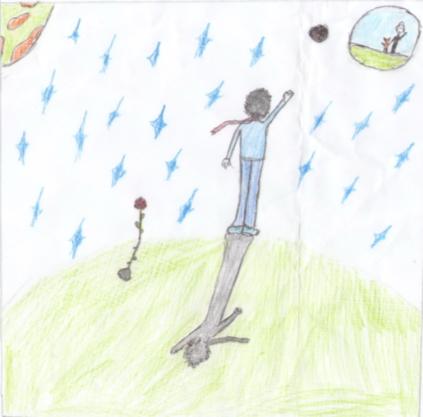 Рис. Гужковой ДианыОпределения (тезисы)и подтверждающие их цитаты (афоризмы)БогатствоXIIIЕсли у меня есть цветок, я могу его сорвать и унести с собой. А ты ведь не можешь забрать звезды! (Маленький принц говорит, обращаясь к деловому человеку, утратившему добрый, непосредственный взгляд на мир )И моим вулканам, и моему цветку полезно, что я ими владею. А звездам от тебя нет никакой пользы… (Маленький принц говорит деловому человеку, осуждая его)— А для чего тебе владеть звездами?— Чтобы быть богатым. (На вопрос Маленького принца отвечает деловой человек)Я владею звездами, потому что до меня никто не догадался ими завладеть. (Мнение делового человека в диалоге с Маленьким принцем)Если ты найдешь алмаз, у которого нет хозяина, — значит, он твой. (Мнение делового человека о приобретении материальных благ в диалоге с Маленьким принцем)— Короли ничем не владеют. Они только правят. (Мнение делового человека в диалоге с Маленьким принцем)— Звезды чьи? — ворчливо спросил делец.— Не знаю. Ничьи.— Значит, мои, потому что я первый до этого додумался. (Реплики диалога дельца и Маленького принца)Взросление. СтановлениеVНо ведь семена невидимы. Они спят глубоко под землей, пока одно из них не вздумает проснуться. (Размышления автора о полезных и вредных семенах на планете Маленького принца)Взрослые и дети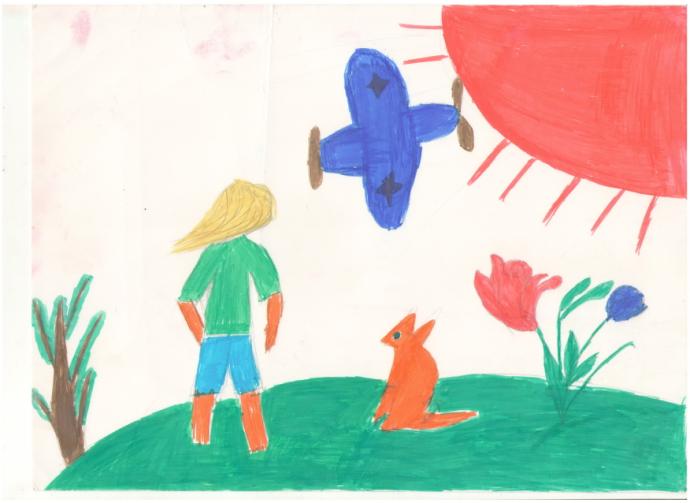 Рис. Сотникова СеменаВедь все взрослые сначала были детьми, только мало кто из них об этом помнит (из авторского посвещения Леону Верту). IВзрослым всегда нужно все объяснять. (По-доброму укоризненные слова автора о взрослых в монологе с читателями)Взрослые никогда ничего не понимают сами, а для детей очень утомительно без конца им все объяснять и растолковывать. (Мнение автора, адресованное читателям)На своем веку я много встречал разных серьезных людей. Я долго жил среди взрослых. Я видел их совсем близко. И от этого, признаться, не стал думать о них лучше. (Размышления автора о взрослых, которые утратили детское, непосредственное, доброе восприятие мира)IVВзрослые очень любят цифры. (Высказывание автора о взрослых, которые утратили детское, непосредственное, доброе восприятие мира)«Жил да был Маленький принц. Он жил на планете, которая была чуть побольше его самого, и ему очень не хватало друга…». (Такими словами  Экзюпери мог бы начать повесть о Маленьком принце как волшебную сказку)И я боюсь стать таким, как взрослые, которым ничто не интересно, кроме цифр. (Высказывание автора о взрослых, которые утратили детское, непосредственное, доброе восприятие мира)Может быть, я немного похож на взрослых. (Автор сам себя сравнивает со взрослыми,  которые утратили детское, непосредственное, доброе восприятие мира)VДети! — говорю я. — Берегитесь баобабов! (Эмоциональное высказывание пилота Экзюпери, вывод, сделанный на основе рассказа Маленького принца об опасности баобабов, то есть пороков, которые овладевают человеком)XСтранный народ эти взрослые (Часто повторяющееся в тексте высказывание Маленького принца о взрослых, которые утратили истинные ценности и детское, непосредственное, доброе восприятие мира)XIIIВзрослые и правда поразительный народ. (Простодушное высказывание Маленького принца о взрослых, которые утратили детское, непосредственное, доброе восприятие мира, произнесенное после общения с дельцом)ХVIIВзрослые… воображают, что занимают очень много места. Они кажутся сами себе величественными, как баобабы. (Ироничное высказывание автора о взрослых, которые утратили детское, непосредственное, доброе восприятие мира)XXIIОдни только дети знают, чего ищут. (Слова Маленького принца в разговоре со стрелочником)ХXIVОн никогда не испытывал ни голода, ни жажды. Ему довольно солнечного луча…(Мысль пилота Экзюпери по поводу Маленького принца, явившегося «не от мира сего»)Ничего более хрупкого нет на нашей Земле …(Мысль пилота Экзюпери по поводу Маленького принца, как воплощения детской беззащитности)Власть и подданные. XКороли смотрят на мир очень упрощенно: для них все люди — подданные. (Слова автора, комментирующие удивление Маленького принца, которого король сразу же называет подданным)Для короля самое важное — чтобы ему повиновались беспрекословно. (Комментарий автора к словам и поведению короля)Он был поистине полновластный монарх и не знал никаких пределов и ограничений. (По-доброму ироничный комментарий автора к словам короля)Звезды повинуются мгновенно. Я не терплю непослушания. (Реплика короля в диалоге с Маленьким принцем)С каждого надо спрашивать то, что он может дать. Власть прежде всего должна быть разумной. (Глубокомысленная мысль короля в диалоге с Маленьким принцем)Сперва дождусь благоприятных условий, ибо в этом и состоит мудрость правителя. (Реплика короля в диалоге с Маленьким принцем)Он был очень горд тем, что у него нашелся подданный, и не хотел с ним расставаться. (Комментарий автора в отношении слов короля)XIIIКороли ничем не владеют. Они только правят. (Мнение делового человека о государственной власти)И моим вулканам, и моему цветку полезно, что я ими владею. А звездам от тебя нет никакой пользы…(Слова Маленького принца, обращенные к деловому человеку)Время. Ритм жизниXIVМоя планета год от году вращается все быстрее, а уговор остается прежний. (Реплика фонарщика в диалоге с Маленьким принцем)Каждую минуту я гашу фонарь и опять его зажигаю. (Реплика фонарщика в диалоге с Маленьким принцем)У тебя день длится всего одну минуту! (Реплика Маленького принца в диалоге с фонарщиком)XIIIЯ человек серьезный, мне не до болтовни. (Фраза делового человека в диалоге с Маленьким принцем)Мне разгуливать некогда. Я человек серьезный. (Фраза делового человека в диалоге с Маленьким принцем)Я человек серьезный. Мне мечтать некогда. (Фраза делового человека в диалоге с Маленьким принцем, показывающая ограниченный кругозор делового человека)И моим вулканам, и моему цветку полезно, что я ими владею. А звездам от тебя нет никакой пользы… (Маленький принц говорит деловому человеку, осуждая его)XXIIIБудь у меня пятьдесят три минуты свободных я бы просто-напросто пошел к роднику. (Мнение Маленького принца по поводу применения усовершенствованных пилюль торговца, от которых «большая экономия времени»)Горе (беда).VIIОна такая таинственная и неизведанная, эта страна слез. (Слова автора, наблюдавшего плач Маленького принца)VIIIУ вас тут слишком холодно. Очень неуютная планета. (Капризная реплика Розы в диалоге с Маленьким принцем)XVЦветы эфемерны. (Реплика географа в диалоге с Маленьким принцем)И мой цветок должен скоро исчезнуть? Моя краса и радость недолговечна, ей нечем защищаться от мира, у нее только и есть что четыре шипа. (Слова и мысли Маленького принца после  реплики географа о том, что цветы эфемерны)Пустился в путь, но мысли его были о покинутом цветке. (Слова автора, относящиеся к Маленькому принцу и его Розе)XVIIСреди людей тоже одиноко. (Реплика змеи в диалоге с Маленьким принцем) Добро и Зло.VII— Если барашек ест кусты, он и цветы ест?— Он ест все, что попадется.— Даже такие цветы, у которых шипы?— Да, и те, у которых шипы. (Реплики диалога автора и Маленького принца, относящиеся к Розе, имеющей шипы и барашку, представляющему для нее угрозу)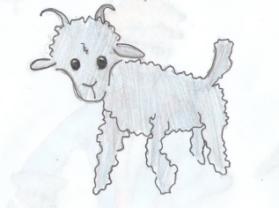 Рис. Турлиновой АнныГосподин с багровым лицом за всю свою жизнь ни разу не понюхал цветка. Ни разу не поглядел на звезду. Он занят только одним: он складывает цифры. На самом деле он не человек. Он гриб. (Слова Маленького принца, сказанные, когда «он не на шутку рассердился» и относящиеся к деловому человеку)VIIIУ вас тут слишком холодно. Очень неуютная планета. (Капризные слова Розы, обращенные к Маленькому принцу)IXБольших зверей я не боюсь. У меня тоже есть когти. (Самонадеянные слова Розы, обращенные к Маленькому принцу)XТы мог бы судить эту старую крысу. Время от времени приговаривай ее к смертной казни. От тебя будет зависеть ее жизнь. Но потом каждый раз надо будет ее помиловать. Надо беречь старую крысу, она ведь у нас одна. (Мудрые слова короля, обращенные к Маленькому принцу)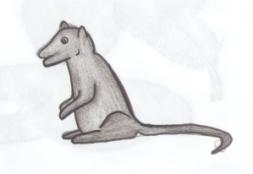 Рис. Турлиновой АнныXXVIЗмеи ведь злые. Кого-нибудь ужалить для них удовольствие. (Мнение Маленького принца в диалоге с автором)На двоих у нее не хватит яда…(Размышление Маленького принца о змеях в диалоге с автором)ДомVЕсли баобаб не распознать вовремя, потом от него уже не избавишься. (Автор предостерегает читателей)Есть такое твердое правило, — сказал мне позднее Маленький принц. — Встал поутру, умылся, привел себя в порядок — и сразу же приведи в порядок свою планету. (Маленький принц делится правилом своей жизни с автором)XIVВот бы с кем подружиться, но его планетка уж очень крохотная. Там нет места для двоих. (Думает Маленький принц о верном своему слову фонарщике)БогатствоXIXДома у меня был цветок, моя краса и радость, и он всегда заговаривал первым (Мысли Маленького принца о любимой Розе, оставленной на родной планете)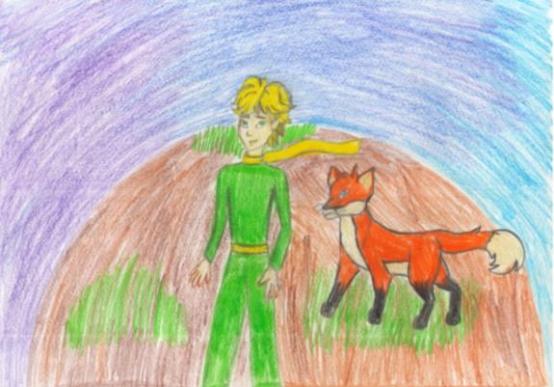 Рис. Кротовой ВероникиДружба IVЖил да был Маленький принц. Он жил на планете, которая была чуть побольше его самого, и ему очень не хватало друга… (Этими словами, по мнению автора, могла бы начинаться повесть о Маленьком принце) Это очень печально, когда забывают друзей. (Мнение автора)Не у всякого есть друг. (Утверждение автора)VIIЯ знаю единственный в мире цветок, он растет только на моей планете, и другого такого больше нигде нет. (Слова Маленького принца о любимой Розе)— Если любишь цветок — единственный, какого больше нет ни на одной из многих миллионов звезд, этого довольно: смотришь на небо и чувствуешь себя счастливым. (Слова Маленького принца о любимой Розе)XIVВот бы с кем подружиться, но его планетка уж очень крохотная. Там нет места для двоих. (Мысли Маленького принца в отношении фонарщика, ответственного за порученное ему дело )ХVIIЗвезды светятся затем, чтобы рано или поздно каждый мог вновь отыскать свою. (Слова Маленького принца в диалоге со змеей о своей покинутой планете, куда стремилась его душа)Среди людей тоже одиноко. (Слова змеи о людях в диалоге с Маленькими принцем)XIXДома у меня был цветок, моя краса и радость, и он всегда заговаривал первым (Мысли Маленького принца о любимой Розе)ХXВсе дороги ведут к людям. (Слова автора)XXIНе могу я с тобой играть. Я не приручен. (Реплика Лиса в диалоге с Маленьким принцем)- Как это — приручить?..- Это давно забытое понятие. Оно означает: создать узы. (Диалог Маленького принца и Лиса)Если ты меня приручишь, мы станем нужны друг другу. Ты будешь для меня единственным в целом свете. И я буду для тебя один в целом свете… (Реплика Лиса в диалоге с Маленьким принцем)Если ты меня приручишь, моя жизнь словно солнцем озарится. (Реплика Лиса в диалоге с Маленьким принцем)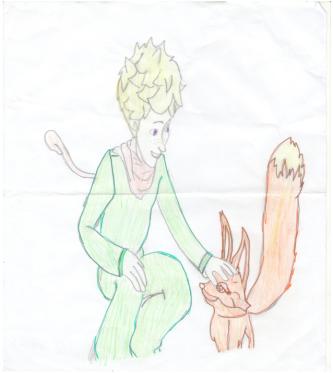 Рис. Мухамедахуновой ЭльвирыПожалуйста… приручи меня! (Реплика Лиса в диалоге с Маленьким принцем)Узнать можно только те вещи, которые приручишь. (Реплика Лиса в диалоге с Маленьким принцем)Нет таких магазинов, где торговали бы друзьями. (Реплика Лиса в диалоге с Маленьким принцем)Слова только мешают понимать друг друга. (Реплика Лиса в диалоге с Маленьким принцем)Я ведь не хотел, чтобы тебе было больно, ты сам пожелал, чтобы я тебя приручил… (Реплика Маленького принца в прощальном диалоге с Лисом)Твоя роза — единственная в мире. (Реплика Лиса в диалоге с Маленьким принцем)Вы красивые, но пустые. Ради вас не захочется умереть. (Слова Маленького принца, обращенные к розам на чужой для него планете Земля)Мне она одна дороже всех вас. Ведь это ее, а не вас я поливал каждый день. (Слова Маленького принца, обращенные к розам на чужой для него планете Земля)Зорко одно лишь сердце. Самого главного глазами не увидишь. (Секрет Лиса, открытый на прощание Маленькому принцу)Твоя роза так дорога тебе потому, что ты отдавал ей всю душу. (Слова Лиса, сказанные Маленькому принцу на прощание)Ты навсегда в ответе за всех, кого приручил. (Слова Лиса, сказанные Маленькому принцу на прощание)XXVКогда даешь себя приручить, потом случается и плакать. (Мысли автора о расставании Лиса и Маленького принца)Душа.XXIЗорко одно лишь сердце. Самого главного глазами не увидишь. (Прощальный секрет Лиса, переданный Маленькому принцу)Твоя роза так дорога тебе потому, что ты отдавал ей всю душу. (Прощальные слова Лиса, обращенные к Маленькому принцу)ХXIVВода бывает нужна и сердцу… (Слова Маленького принца, обращенные к автору, во время их путешествия по пустыне в поисках воды)XXVГлаза слепы. Искать надо сердцем. (Слова Маленького принца, обращенные к автору)Вода эта была не простая. Она родилась из долгого пути под звездами, из скрипа ворота, из усилий моих рук. Она была, как подарок сердцу. (Автор описывает ощущения от воды, найденной после долгого пути по пустыне)Женщина. VIIЦветы слабые. И простодушные. И они стараются придать себе храбрости. Они думают — если у них шипы, их все боятся… (Сердитые слова Маленького принца, обращенные к автору)Господин с багровым лицом за всю свою жизнь ни разу не понюхал цветка. Ни разу не поглядел на звезду. Он занят только одним: он складывает цифры. На самом деле он не человек. Он гриб. (Сердитые слова Маленького принца, обращенные к автору и характеризующие делового человека, не способного замечать красоту и женственность)VIIIОна наряжалась неторопливо, один за другим примеряя лепестки. Она хотела показаться во всем блеске своей красоты. Это была ужасная кокетка! (Роза прихорашивается на планете Маленького принца)У вас тут слишком холодно. Очень неуютная планета. (Фраза-каприз, адресованная Розой Маленькому принцу)Никогда не надо слушать, что говорят цветы. Надо просто смотреть на них и дышать их ароматом. (Доверчиво произнесенные слова Маленького принца, обращенные к автору)Мой цветок напоил благоуханием всю мою планету, а я не умел ему радоваться. (Доверчиво произнесенные слова Маленького принца, обращенные к автору)За этими жалкими хитростями и уловками я должен был угадать нежность. Цветы так непоследовательны! Но я был слишком молод, я еще не умел любить. (Признание Маленького принца, обращенное к автору)Жизнь, ее сложностьIVНо мы, те, кто понимает, что такое жизнь, мы, конечно, смеемся над номерами и цифрами! (Слова автора, обращенные к читателю)VIIГосподин с багровым лицом за всю свою жизнь ни разу не понюхал цветка. Ни разу не поглядел на звезду. Он занят только одним: он складывает цифры. На самом деле он не человек. Он гриб. (Эмоционально произнесенные (сердитые) слова Маленького принца, обращенные к автору и характеризующие делового человека)XIVВот бы с кем подружиться, но его планетка уж очень крохотная. Там нет места для двоих. (Мысли Маленького принца в отношении фонарщика, ответственного за порученное ему дело )XVIЗемля — планета не простая! (Слова автора, обращенные к читателю)ХVIIЛюди занимают на Земле не так уж много места. (Слова автора, обращенные к читателю)Звезды.XXVIУ каждого человека свои звезды. Одним — тем, кто странствует, — они указывают путь. Для других это просто маленькие огоньки. Для ученых они — как задача, которую надо решить. Для моего дельца они — золото. (Фраза Маленького принца из прощального диалога с автором)Ты посмотришь ночью на небо, а ведь там будет такая звезда, где я живу, где я смеюсь, — и ты услышишь, что все звезды смеются. У тебя будут звезды, которые умеют смеяться! (Прощальные, подбадривающие слова Маленького принца, обращенные к автору)Звезды будут точно старые колодцы со скрипучим воротом. И каждая даст мне напиться…(Фраза Маленького принца из прощального диалога с автором)XXVIIПо ночам я люблю слушать звезды. (Слова автора после прощания с Маленьким принцем, обращенные к читателям)ИскусствоIVЯ, к сожалению, не умею увидеть барашка сквозь стенки ящика. (Слова автора, обращенные к читателям)VКогда я рисовал баобабы, меня вдохновляло сознание, что это страшно важно и неотложно. (Признание автора своим друзьям, читателям)Каприз.VIII                                                                                                                                               Она наряжалась неторопливо, один за другим примеряя лепестки. Она хотела показаться во всем блеске своей красоты. Это была ужасная кокетка! (Роза прихорашивается на планете Маленького принца)У вас тут слишком холодно. Очень неуютная планета. (Фраза-каприз, адресованная Розой Маленькому принцу)Никогда не надо слушать, что говорят цветы. Надо просто смотреть на них и дышать их ароматом. (Доверчиво произнесенные слова Маленького принца, обращенные к автору)Цветы так непоследовательны! (Высказывание Маленького принца)Конфликт.VIIНеужели это не важно, что барашки и цветы воюют друг с другом? (Гневное высказывание Маленького принца)IXКогда вулканы аккуратно чистишь, они горят ровно и тихо, без всяких извержений. (Примечание автора, сделанное со слов Маленького принца)XIIIЕсли у меня есть цветок, я могу его сорвать и унести с собой. А ты ведь не можешь забрать звезды! (Маленький принц говорит, вступая в спор с деловым человеком, утратившим добрый, непосредственный взгляд на мир)И моим вулканам, и моему цветку полезно, что я ими владею. А звездам от тебя нет никакой пользы… (Маленький принц говорит деловому человеку, осуждая его)Красота. ЭстетикаVIIIОна наряжалась неторопливо, один за другим примеряя лепестки. Она хотела показаться во всем блеске своей красоты. Это была ужасная кокетка! (Автор характеризует кокетку Розу)Никогда не надо слушать, что говорят цветы. Надо просто смотреть на них и дышать их ароматом. (Доверчивые слова Маленького принца, обращенные к автору)Мой цветок напоил благоуханием всю мою планету, а я не умел ему радоваться. (Доверчивое признание Маленького принца, обращенное к автору)За этими жалкими хитростями и уловками я должен был угадать нежность. Цветы так непоследовательны! Но я был слишком молод, я еще не умел любить. (Признание Маленького принца, обращенное к автору)XIVКогда он зажигает свой фонарь — как будто рождается еще одна звезда или цветок. А когда он гасит фонарь — как будто звезда или цветок засыпают. Прекрасное занятие. Это по-настоящему полезно, потому что красиво». (Мысли Маленького принца в отношении фонарщика)XVВаша планета очень красивая. (Слова Маленького принца, обращенные к географу)Цветы эфемерны. (Реплика географа в диалоге с Маленьким принцем)XIXДома у меня был цветок, моя краса и радость, и он всегда заговаривал первым. (Мысли Маленького принца о своей любимой Розе)ХXЕго красавица говорила ему, что подобных ей нет во всей Вселенной. И вот перед ним пять тысяч точно таких же цветов в одном только саду!(Автор комментирует мысли расстроенного Маленького принца, увидевшего сад, полный роз)XXIВы красивые, но пустые. Ради вас не захочется умереть. (Слова Маленького принца, обращенные к розам на планете Земля)ХXIVБудь то дом, звезды или пустыня - самое прекрасное в них то, чего не увидишь глазами. (Мысль автора, согласная с высказыванием Лиса и адресованная Маленькому принцу)Трогательней всего верность цветку, образ розы, который сияет в нем. (Характеристика автора, данная Маленькому принцу)ЛожьIVНо никто ему не поверил, а все потому, что он был одет по-турецки. (Слова автора об ученом, одетом не по правилам этикета)VIIIГлупо лгать, когда тебя так легко уличить! (Слова автора, комментирующие реплику Розы)Пустые слова он принимал близко к сердцу и стал чувствовать себя очень несчастным. (Комментарий автора по поводу душевного состояния Маленького принца, полюбившего Розу)Никогда не надо слушать, что говорят цветы. Надо просто смотреть на них и дышать их ароматом. (Доверчивое признание Маленького принца автору)Надо было судить не по словам, а по делам. (Доверчивое признание Маленького принца автору по поводу своих взаимоотношений с любимой Розой)За этими жалкими хитростями и уловками я должен был угадать нежность. Цветы так непоследовательны! Но я был слишком молод, я еще не умел любить. (Доверчивое признание Маленького принца автору по поводу своих взаимоотношений с Розой)XVЕсли путешественник станет врать, в учебниках географии все перепутается. (Реплика географа из диалога с Маленьким принцем)Если окажется, что путешественник — человек порядочный, тогда проверяют его открытие. (Реплика географа из диалога с Маленьким принцем)Рассказы путешественников сначала записывают карандашом. И только после того как путешественник представит доказательства, можно записать его рассказ чернилами. (Реплика географа из диалога с Маленьким принцем)ХVIIКогда очень хочешь сострить, иной раз поневоле приврешь. (Признание автора)XXVКогда краснеешь, это значит «да», не так ли? (Слова автора, комментирующие состояние Маленького принца)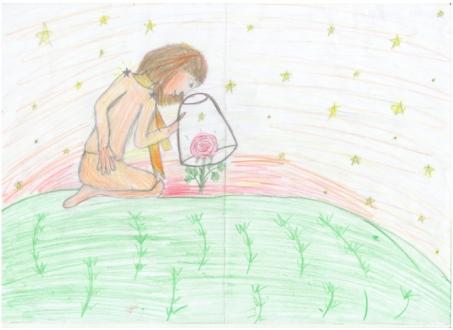 Рис. Меловой ЭльвирыЛюбовьVIIЯ знаю единственный в мире цветок, он растет только на моей планете, и другого такого больше нигде нет. (Слова Маленького принца из диалога с автором)— Если любишь цветок — единственный, какого больше нет ни на одной из многих миллионов звезд, этого довольно: смотришь на небо и чувствуешь себя счастливым. (Слова Маленького принца, обращенные к автору)VIIIОна наряжалась неторопливо, один за другим примеряя лепестки… Она хотела показаться во всем блеске своей красоты. Это была ужасная кокетка! (Слова автора, характеризующие Розу с планеты Маленького принца)Никогда не надо слушать, что говорят цветы. Надо просто смотреть на них и дышать их ароматом. (Доверчивое признание Маленького принца автору)Мой цветок напоил благоуханием всю мою планету, а я не умел ему радоваться. (Доверчивое признание Маленького принца автору)За этими жалкими хитростями и уловками я должен был угадать нежность. Цветы так непоследовательны! Но я был слишком молод, я еще не умел любить. (Доверчивое признание Маленького принца автору)IXОткуда эта тихая нежность? (Удивленная мысль Маленького принца в ответ на фразу, произнесенную Розой: «Я была глупая. Прости меня. И постарайся быть счастливым»)Это был очень гордый цветок… (Комментарий автора на нежелание Розы, чтобы Маленький принц видел, как она плачет)XIXДома у меня был цветок, моя краса и радость, и он всегда заговаривал первым. (Мысль Маленького принца после того, как он впервые услышал эхо в горах)ХXЕго красавица говорила ему, что подобных ей нет во всей Вселенной. И вот перед ним пять тысяч точно таких же цветов в одном только саду! (Мысль Маленького принца, когда он впервые увидел сад, полный роз)Я-то воображал, что владею единственным в мире цветком, какого больше ни у кого и нигде нет, а это была самая обыкновенная роза. (Мысль Маленького принца, когда он впервые увидел сад, полный роз)XXIСлова только мешают понимать друг друга. (Фраза Лиса в диалоге с Маленьким принцем)Я ведь не хотел, чтобы тебе было больно, ты сам пожелал, чтобы я тебя приручил…(Фраза Маленького принца в диалоге с Лисом)Твоя роза — единственная в мире. (Фраза Лиса в диалоге с Маленьким принцем)Вы красивые, но пустые. Ради вас не захочется умереть. (Слова Маленького принца, обращенные к розам на планете Земля)Мне она одна дороже всех вас. Ведь это ее, а не вас я поливал каждый день. (Она – это Роза на родной планете Маленького принца. Слова Маленького принца, обращенные к розам на планете Земля)Зорко одно лишь сердце. Самого главного глазами не увидишь. (Секрет Лиса, которым он поделился с Маленьким принцем, прощаясь)Твоя роза так дорога тебе потому, что ты отдавал ей всю душу. (Секрет Лиса, которым он поделился с Маленьким принцем, прощаясь)Ты навсегда в ответе за всех, кого приручил. (Истина,  которой поделился Лис, прощаясь с Маленьким принцем)ХXIVТрогательней всего верность цветку, образ розы, который сияет в нем. (Сказал автор сам себе, любуясь спящим Маленьким принцем)XXVI Если любишь цветок, что растет где-то на далекой звезде, хорошо ночью глядеть в небо. Все звезды расцветают. (Слова Маленького принца в диалоге с автором)Моя роза… я за нее в ответе. А она такая слабая! И такая простодушная. У нее только и есть что четыре жалких шипа, больше ей нечем защищаться от мира… (Слова Маленького принца, которые он произнес, прощаясь с автором)XXVIIВам, кто тоже полюбил Маленького принца, совсем не все равно: весь мир становится для нас иным. (Слова автора, обращенные к читателям)ЛюбознательностьXVРаз задав вопрос, не успокаивался, пока не получал ответа.(Фраза автора, комментирующая поведение Маленького принца. Встречается в разных интерпретациях и в других главах)Могущество.ХДля короля самое важное — чтобы ему повиновались беспрекословно. (Автор с доброй улыбкой комментирует поведение короля)Он был поистине полновластный монарх и не знал никаких пределов и ограничений. (Автор комментирует слова короля в диалоге с Маленьким принцем)Звезды повинуются мгновенно. Я не терплю непослушания. (Реплика короля в диалоге с Маленьким принцем)ХVIIМогущества у меня больше, чем в пальце короля. (Фраза змеи из диалога с Маленьким принцем)Я могу унести тебя дальше, чем любой корабль. (Фраза змеи из диалога с Маленьким принцем)Ты так слаб на этой Земле, жесткой, как гранит. (Фраза змеи из диалога с Маленьким принцем)Наука и ученый. XVЯ географ, а не путешественник. Мне ужасно не хватает путешественников. (Слова географа, обращенные к Маленькому принцу)Географ — слишком важное лицо, ему некогда разгуливать. Он не выходит из своего кабинета. Но он принимает у себя путешественников и записывает их рассказы. (Слова географа, обращенные к Маленькому принцу)Если путешественник станет врать, в учебниках географии все перепутается. (Объяснения географа, обращенные к Маленькому принцу)Если окажется, что путешественник — человек порядочный, тогда проверяют его открытие. (Объяснения географа, обращенные к Маленькому принцу)Рассказы путешественников сначала записывают карандашом. И только после того как путешественник представит доказательства, можно записать его рассказ чернилами. (Объяснения географа, обращенные к Маленькому принцу)Науки точные и гуманитарные.IVВзрослые очень любят цифры. (Размышления автора, осуждающего взрослых, которые «никогда не спросят о самом главном»)Но мы, те, кто понимает, что такое жизнь, мы, конечно, смеемся над номерами и цифрами! (Размышления автора о взрослых, требующих точности и лишенных радостного, эмоционального восприятия жизни)И я боюсь стать таким, как взрослые, которым ничто не интересно, кроме цифр. (Размышления автора о взрослых, требующих точности и лишенных радостного, эмоционального восприятия жизни)VIIГосподин с багровым лицом за всю свою жизнь ни разу не понюхал цветка. Ни разу не поглядел на звезду… Он занят только одним: он складывает цифры… На самом деле он не человек. Он гриб. (Сердитые слова Маленького принца, осуждающие делового человека и обращенные к автору)XIIIЯ человек серьезный, я люблю точность. (Фраза делового человека в диалоге с Маленьким принцем)Нежность.VIIIЗа этими жалкими хитростями и уловками я должен был угадать нежность. Цветы так непоследовательны! Но я был слишком молод, я еще не умел любить. (Признание Маленького принца, адресованное автору)IXОткуда эта тихая нежность? (Удивленная мысль Маленького принца в ответ на фразу, произнесенную Розой: «Я была глупая. Прости меня. И постарайся быть счастливым»)ПодарокIIВот тебе ящик. А в нем сидит такой барашек, какого тебе хочется. (Слова автора, обращенные к Маленькому принцу при передаче рисунка с изображением ящика)XXVВода эта была не простая. Она родилась из долгого пути под звездами, из скрипа ворота, из усилий моих рук. Она была, как подарок сердцу. (Мысли автора при виде Маленького принца, пьющего воду из ведра посреди пустыни)ПознаниеПозна́ние — это сложный процесс усвоения знаний. Человек начинает познавать этот мир, едва появившись на свет. Первыми его помощниками на этом пути становятся отец, мать и другие родные люди. Затем подключаются воспитатели детского сада и школьные учителя. Главным спутником человека на пути познания является книжное слово и личный опыт. Книжное слово направляет, подсказывает и разъясняет, а опыт проверяет и исправляет. Познание – это усвоение знаний. Причем, «узнать можно только те вещи, которые приручишь». То есть, чтобы познать мир надо подружиться с ним. Только тогда станешь прозорливым и сумеешь «увидеть барашка сквозь стенки ящика».IVЯ, к сожалению, не умею увидеть барашка сквозь стенки ящика. (Слова автора, обращенные к читателям)XVIIЗвезды светятся затем, чтобы рано или поздно каждый мог вновь отыскать свою. (Мысль, высказанная Маленьким принцем в разговоре со змеей)XXIУзнать можно только те вещи, которые приручишь. (Реплика Лиса в беседе с Маленьким принцем)ПользаXIIIИ моим вулканам, и моему цветку полезно, что я ими владею. А звездам от тебя нет никакой пользы…(Слова Маленького принца, обращенные к деловому человеку и осуждающие его)XIVЭто по-настоящему полезно, потому что красиво. (Мысль Маленького принца о занятии фонарщика)Пороки (недостатки). Борьба с пороками. VБаобабы сперва, пока не вырастут, бывают совсем маленькие. (Фраза Маленького принца о баобабах со своей планеты из диалога с автором)Если баобаб не распознать вовремя, потом от него уже не избавишься. (Пояснения автора о баобабах с планеты Маленького принца)Есть такое твердое правило, — сказал мне позднее Маленький принц. — Встал поутру, умылся, привел себя в порядок — и сразу же приведи в порядок свою планету. (Мысль, которой поделилися Маленький принц с автором, вспоминая о своей планете)Непременно надо каждый день выпалывать баобабы. (Мысль, которой поделилися Маленький принц с автором, вспоминая о своей планете)Если дашь волю баобабам, беды не миновать. (Мысль, которой поделилися Маленький принц с автором)Мало кто знает, чем грозят баобабы. (Слова автора, обращенные к читателям)IXВ последнее утро он старательней обычного прибрал свою планету. (Автор говорит о Маленьком принце, покидающем свою планету)Когда вулканы аккуратно чистишь, они горят ровно и тихо, без всяких извержений. (Автор говорит овулканах на планете Маленького принца) XIIIНичего не делаю. Я ими (звездами) владею. (Реплика делового человека в диалоге с Маленьким принцем)— Короли ничем не владеют. Они только правят. (Мнение делового человека о королевской власти, высказанное в диалоге с Маленьким принцем)— Звезды чьи? — ворчливо спросил делец.— Не знаю. Ничьи.— Значит, мои, потому что я первый до этого додумался. (Диалог делового человека и Маленького принца)Если ты найдешь алмаз, у которого нет хозяина, — значит, он твой. (Мнение делового человека о праве на собственность, высказанное в диалоге с Маленьким принцем)Если тебе первому придет в голову какая-нибудь идея, ты берешь на нее патент: она твоя. (Реплика делового человека в диалоге с Маленьким принцем)Я владею звездами, потому что до меня никто не догадался ими завладеть. (Мнение делового человека о праве на собственность, высказанное в диалоге с Маленьким принцем)Если у меня есть цветок, я могу его сорвать и унести с собой. А ты ведь не можешь забрать звезды! (Мнение Маленького принца о праве на собственность, высказанное в диалоге с деловым человеком)— А для чего тебе владеть звездами?— Чтобы быть богатым. (Диалог делового человека и Маленького принца)Пороки (пьянство)ХIIХочу забыть, что мне совестно… Совестно пить! (Горькое признание пьяницы в диалоге с Маленьким принцем)Пороки (тщеславие, честолюбие, гордость)XVIIВзрослые воображают, что занимают очень много места. Они кажутся сами себе величественными, как баобабы. (Размышления автора о людях планеты Земля)IXЭто был очень гордый цветок… (Характеристика Розы с планеты Маленького принца, данная автором)XIТщеславным людям кажется, что все ими восхищаются. (Замечание автора, относящееся к честолюбцу, с которым встречается Маленький принц на второй планете)Тщеславные люди глухи ко всему, кроме похвал. (Замечание автора, относящееся к честолюбцу, с которым встречается Маленький принц на второй планете)Пороки (бесчувственность, черствость). VIIГосподин с багровым лицом за всю свою жизнь ни разу не понюхал цветка. Ни разу не поглядел на звезду… Он занят только одним: он складывает цифры... На самом деле он не человек. Он гриб. (Характеристика делового человека, высказанная Маленьким принцем в диалоге с автором)Преодоление трудностейIX— Должна же я стерпеть двух-трех гусениц, если хочу познакомиться с бабочками. (Фраза красавицы Розы в прощальном диалоге с Маленьким принцем)Больших зверей я не боюсь. У меня тоже есть когти. (Фраза красавицы Розы в прощальном диалоге с Маленьким принцем)Вода эта была не простая. Она родилась из долгого пути под звездами, из скрипа ворота, из усилий моих рук. Она была, как подарок сердцу. (Ощущения пилота, когда он утолил жажду после долгого поиска колодца)Природа (сила природы)VIКогда станет очень грустно, хорошо поглядеть, как заходит солнце… (Слова Маленького принца, произнесенные в диалоге с автором)XXVВода эта была не простая. Она родилась из долгого пути под звездами, из скрипа ворота, из усилий моих рук. Она была, как подарок сердцу. (Автор описывает ощущения от воды, найденной после долгого пути по пустыне)То, чего они ищут, можно найти в одной-единственной розе, в глотке воды… (Слова Маленького принца в диалоге с автором)XXIII Будь у меня пятьдесят три минуты свободных я бы просто-напросто пошел к роднику. (Мысль Маленького принца по поводу экономии времени, предложенной торговцем пилюлями)XXIV Знаешь, отчего хороша пустыня? Где-то в ней скрываются родники… (Слова Маленького принца в диалоге с автором)XXVI Этот смех для меня — точно родник в пустыне. (Мысль автора о манере Маленького принца смеяться, возникшая во время прощального диалога)Самое главное — то, чего не увидишь глазами… (Слова Маленького принца во время прощального диалога с автором)У каждого человека свои звезды. Одним — тем, кто странствует, — они указывают путь. Для других это просто маленькие огоньки. Для ученых они — как задача, которую надо решить. Для моего дельца они — золото. (Слова Маленького принца во время прощального диалога с автором)Звезды будут точно старые колодцы со скрипучим воротом. И каждая даст мне напиться… (Слова Маленького принца во время прощального диалога с автором)XXVIIПо ночам я люблю слушать звезды. (Вспоминая Маленького принца, автор будет слушать звезды, на одной из которых принц)Прощание. Расставание.IXВ последнее утро он старательней обычного прибрал свою планету. (Это сделал Маленький принц, собираясь странствовать с перелетными птицами)Решил уйти — так уходи. (Гордо произнесенные красавицей Розой слова в прощальном диалоге с Маленьким принцем)XVПустился в путь, но мысли его были о покинутом цветке. (Фраза относится к Маленькому принцу, покидающему планету географа)XXVIМне казалось, будто он ускользает, проваливается в бездну, и я не в силах его удержать… (Мысль автора о Маленьком принце, когда держит его в прощальных объятиях)XXVIТы посмотришь ночью на небо, а ведь там будет такая звезда, где я живу, где я смеюсь, — и ты услышишь, что все звезды смеются. У тебя будут звезды, которые умеют смеяться! (Прощальные, подбадривающие слова Маленького принца, обращенные к автору)Путь. Жизненный путьIIIЕсли идти все прямо да прямо, далеко не уйдешь… (Слова Маленького принца, характеризующие его маленькую планету, произнесенные в диалоге с автором) XVПустился в путь, но мысли его были о покинутом цветке. (Фраза относится к Маленькому принцу, покидающему планету географа)ХXВсе дороги ведут к людям. (Мысль автора о путешествии Маленького принца по планете Земля)XXVIУ каждого человека свои звезды. Одним — тем, кто странствует, — они указывают путь. Для других это просто маленькие огоньки. Для ученых они — как задача, которую надо решить. Для моего дельца они — золото. (Слова Маленького принца во время прощального диалога с автором)XVIIIЛюди? Их носит ветром. У них нет корней, это очень неудобно. (Так характеризует людей невзрачный цветок о трех лепестка в диалоге с Маленьким принцем)РазочарованиеХXЯ-то воображал, что владею единственным в мире цветком, какого больше ни у кого и нигде нет, а это была самая обыкновенная роза. (Мысль Маленького принца о покинутой им Розе при виде целого сада роз на планете Земля)Самооценка (самопознание). МудростьVIIIНикогда не надо слушать, что говорят цветы. Надо просто смотреть на них и дышать их ароматом. (Маленький принц оценивает свои ошибочные поступки по отношению к любимому цветку Розы)Мой цветок напоил благоуханием всю мою планету, а я не умел ему радоваться. (Маленький принц оценивает свои ошибочные поступки по отношению к любимому цветку Розы)Надо было судить не по словам, а по делам. (Маленький принц оценивает свои ошибочные поступки по отношению к любимому цветку Розы)За этими жалкими хитростями и уловками я должен был угадать нежность. Цветы так непоследовательны! (Маленький принц оценивает свои ошибочные поступки по отношению к любимому цветку Розы)XСуди сам себя, — сказал король. — Это самое трудное. Себя судить куда трудней, чем других. Если ты сумеешь правильно судить себя, значит, ты поистине мудр. (Слова короля, обращенные к Маленькому принцу)Самосовершенствование.VЕсть такое твердое правило, — сказал мне позднее Маленький принц. — Встал поутру, умылся, привел себя в порядок — и сразу же приведи в порядок свою планету. (Мысль, которой поделилися Маленький принц с автором, вспоминая о своей планете)Непременно надо каждый день выпалывать баобабы. (Мысль, которой поделилися Маленький принц с автором, вспоминая о своей планете)Если дашь волю баобабам, беды не миновать. (Мысль, которой поделилися Маленький принц с автором)Мало кто знает, чем грозят баобабы. (Слова автора, обращенные к читателям)Терпеть не могу читать людям нравоучения. (Слова автора, обращенные к читателям)Дети! — говорю я. — Берегитесь баобабов! (Эмоциональное предостережение автора, сделанное своим юным читателям)Когда я рисовал баобабы, меня вдохновляло сознание, что это страшно важно и неотложно. (Комментарий автора к своему рисунку, изображающему баобабы, корнями разрывающие планету)СвятостьХXIVСветильники надо беречь: порыв ветра может погасить их… (Мысль автора, наблюдающего спящего Маленького принца)Сердце.XXIЗорко одно лишь сердце. Самого главного глазами не увидишь. (Прощальный секрет Лиса, переданный Маленькому принцу)ХXIVВода бывает нужна и сердцу… (Слова Маленького принца, обращенные к автору, во время их путешествия по пустыне в поисках воды)XXVГлаза слепы. Искать надо сердцем. (Слова Маленького принца, обращенные к автору)Вода эта была не простая. Она родилась из долгого пути под звездами, из скрипа ворота, из усилий моих рук. Она была, как подарок сердцу. (Автор описывает ощущения от воды, найденной после долгого пути по пустыне)Слово и делоVIIIНикогда не надо слушать, что говорят цветы. Надо просто смотреть на них и дышать их ароматом. (Маленький принц оценивает свои ошибочные поступки по отношению к любимому цветку Розы)Надо было судить не по словам, а по делам. (Маленький принц соотносит слова и дела любимого цветка Розы)XIVЕму все больше нравился этот человек, который был так верен своему слову. (Отношение Маленького принца к фонарщику, ответственно относящемуся к своей работе)Смерть и Жизнь.XТы мог бы судить эту старую крысу. Время от времени приговаривай ее к смертной казни. От тебя будет зависеть ее жизнь. Но потом каждый раз надо будет ее помиловать.Не люблю я выносить смертные приговоры. (Слова Маленького принца в диалоге с королем) XVЦветы эфемерны. (Слова географа, обращенные к Маленькому принцу)XVII Могущества у меня больше, чем в пальце короля. (Реплика змеи в диалоге с Маленьким принцем, характеризующая свойство змеи приносить своим ядом смерть)Я могу унести тебя дальше, чем любой корабль. (Реплика змеи в диалоге с Маленьким принцем, характеризующая свойство змеи приносить своим ядом смерть)Ты так слаб на этой Земле, жесткой, как гранит. (Реплика змеи, обращенная к Маленькому принцу)И мой цветок должен скоро исчезнуть? Моя краса и радость недолговечна, ей нечем защищаться от мира, у нее только и есть что четыре шипа. (Слова Маленького принца в диалоге с географом, в которых он высказывает жалость о покинутой Розе)XXVIТы посмотришь ночью на небо, а ведь там будет такая звезда, где я живу, где я смеюсь, — и ты услышишь, что все звезды смеются. У тебя будут звезды, которые умеют смеяться! (Маленький принц говорит о том, что связь между ним и его другом автором не прервется, даже если они окажутся на разных планетах)Смысл жизни.VIIIНикогда не надо слушать, что говорят цветы. Надо просто смотреть на них и дышать их ароматом. (Маленький принц говорит о радости Любви и Дружбы, которую дарил ему цветок Розы)Мой цветок напоил благоуханием всю мою планету, а я не умел ему радоваться. (Маленький принц оценивает свои ошибочные поступки по отношению к любимому цветку Розы)XXVЛюди забираются в скорые поезда, но они уже сами не понимают, чего ищут, они не знают покоя и бросаются то в одну сторону, то в другую… (Мысль, высказанная Маленьким принцем автору, во время скитаний по пустыне в поисках воды)То, чего они ищут, можно найти в одной-единственной розе, в глотке воды… (Мысль, высказанная Маленьким принцем автору после того, как они нашли колодец в пустыне и утолили жажду)Глаза слепы. Искать надо сердцем. (Мысль, высказанная Маленьким принцем автору после того, как они нашли колодец в пустыне и утолили жажду)XXVIЕсли ты меня приручишь, моя жизнь словно солнцем озарится. (Слова Лиса, обращенные к Маленькому принцу)Совесть, бессовестностьVIIIНикогда не надо слушать, что говорят цветы. Надо просто смотреть на них и дышать их ароматом. (Совесть Маленького принца оценивает его ошибочные поступки по отношению к любимому цветку Розы)Мой цветок напоил благоуханием всю мою планету, а я не умел ему радоваться. (Совесть Маленького принца оценивает его ошибочные поступки по отношению к любимому цветку Розы)Надо было судить не по словам, а по делам. (Совесть Маленького принца оценивает его ошибочные поступки по отношению к любимому цветку Розы)За этими жалкими хитростями и уловками я должен был угадать нежность. Цветы так непоследовательны! (Совесть Маленького принца оценивает его ошибочные поступки по отношению к любимому цветку Розы)ХIIХочу забыть, что мне совестно. (Ответ пьяницы на вопрос Маленького принца)XVИ мой цветок должен скоро исчезнуть?.. Моя краса и радость недолговечна, ей нечем защищаться от мира, у нее только и есть что четыре шипа. (Совесть пробуждает у Маленького принца жалость к своей покинутой красавице Розе, когда он узнает от географа, что цветок эфемерен и «должен скоро исчезнуть»)Счастье VIIIПустые слова он принимал близко к сердцу и стал чувствовать себя очень несчастным. (Комментарий автора о причинах ссоры Маленького принца и его Розы)XXIЕсли ты меня приручишь, мы станем нужны друг другу. Ты будешь для меня единственным в целом свете. И я буду для тебя один в целом свете… (Реплика Лиса в диалоге с Маленьким принцем, характеризующая Дружбу)Если ты меня приручишь, моя жизнь словно солнцем озарится. (Реплика Лиса в диалоге с Маленьким принцем, показывающая счастье, которое приносит с собой Дружба)XXIIТам хорошо, где нас нет. (Ответ стрелочника на вопрос Маленького принца: «Им было нехорошо там, где они были прежде?»)IXПостарайся быть счастливым. (Прощальные слова Розы, которые сопровождает просьба простить ее, обращенные к Маленькому принцу)XXVIУ тебя будут звезды, которые умеют смеяться! (Прощальные слова Маленького принца, обращенные к автору)Труд. Дело. Добросовестный трудXIVКогда он зажигает свой фонарь — как будто рождается еще одна звезда или цветок. А когда он гасит фонарь — как будто звезда или цветок засыпают. (Мысли Маленького принца о фонарщике, который ответственно, с душой относится к своей работе)Моя планета год от году вращается все быстрее, а уговор остается прежний. (Фонарщик объясняет Маленькому принцу, почему в его работе «нет ни секунды передышки»)Каждую минуту я гашу фонарь и опять его зажигаю. (Фонарщик объясняет Маленькому принцу, почему в его работе «нет ни секунды передышки»)У тебя день длится всего одну минуту! (Восклицание Маленького принца в разговоре с трудолюбивым фонарщиком)Вот бы с кем подружиться, но его планетка уж очень крохотная. Там нет места для двоих. (Мысли Маленького принца в отношении трудолюбивого фонарщика, ответственного за порученное ему дело)Человек в этом мире. IV«Жил да был Маленький принц. Он жил на планете, которая была чуть побольше его самого, и ему очень не хватало друга…». (Такими словами мог начать автор эту повесть о ребенкет (маленьком человеке) – Маленьком принце)ХVIIЛюди занимают на Земле не так уж много места. (Утверждение автора, адресованное  читателям) XVIIIЛюди?.. Их носит ветром. У них нет корней, это очень неудобно. (Ответ невзрачного пустынного цветка о трех лепестках на вопрос Маленького принца: «А где люди?»)ХXВсе дороги ведут к людям. (Утверждение автора)XXIЯ охочусь за курами, а люди охотятся за мною. Все куры одинаковы, и люди все одинаковы. (Так Лис описывает Маленькому принцу свою «скучную» жизнь) XXVIУ каждого человека свои звезды. Одним — тем, кто странствует, — они указывают путь. Для других это просто маленькие огоньки. Для ученых они — как задача, которую надо решить. Для моего дельца они — золото. (Размышления Маленького принца в прощальном диалоге с автором)Человек деловой.VIIГосподин с багровым лицом за всю свою жизнь ни разу не понюхал цветка. Ни разу не поглядел на звезду… Он занят только одним: он складывает цифры… На самом деле он не человек. Он гриб. (Сердитые слова Маленького принца, осуждающие делового человека и обращенные к автору)XIIIЯ человек серьезный, мне не до болтовни. (Фраза делового человека в диалоге с Маленьким принцем)Мне разгуливать некогда. Я человек серьезный. (Фраза делового человека в диалоге с Маленьким принцем)Я человек серьезный. Мне мечтать некогда. (Фраза делового человека в диалоге с Маленьким принцем, показывающая ограниченный кругозор делового человека)Я человек серьезный, я люблю точность. (Фраза делового человека в диалоге с Маленьким принцем)Ничего не делаю. Я ими (звездами) владею. (Фраза делового человека в диалоге с Маленьким принцем)— Звезды чьи? — ворчливо спросил делец.— Не знаю. Ничьи.— Значит, мои, потому что я первый до этого додумался. (Диалог делового человека и Маленького принца)Если ты найдешь алмаз, у которого нет хозяина, — значит, он твой. (Деловой человек объясняет принцип приобретения собственности)  Если тебе первому придет в голову какая-нибудь идея, ты берешь на нее патент: она твоя. (Деловой человек объясняет принцип закрепления прав собственности)Я владею звездами, потому что до меня никто не догадался ими завладеть. (Деловой человек объясняет принцип закрепления прав собственности)Если у меня есть цветок, я могу его сорвать и унести с собой. А ты ведь не можешь забрать звезды! (Маленький принц пытается уяснить для себя принцип владения собственностью)— А для чего тебе владеть звездами?— Чтобы быть богатым. (Диалог Маленького принца и делового человека)Человек (не от мира сего).ХXIVОн никогда не испытывал ни голода, ни жажды. Ему довольно солнечного луча… (Мысли автора о Маленьком принце) Ничего более хрупкого нет на нашей Земле. (Думает автор, неся на руках спящего Маленького принца)Шутка (острота)ХVIIКогда очень хочешь сострить, иной раз поневоле приврешь. (Признание автора, адресованное читателям) Эгоизм и самоотверженностьIVЭто очень печально, когда забывают друзей. (Утверждение автора, адресованное читателям)Не у всякого есть друг. (Утверждение автора, адресованное читателям)VIIГосподин с багровым лицом за всю свою жизнь ни разу не понюхал цветка. Ни разу не поглядел на звезду. Он никогда никого не любил… Он занят только одним: он складывает цифры. …на самом деле он не человек. Он гриб. (Характеристика эгоистичного делового человека данная Маленьким принцем в беседе с автором)XIIIЯ человек серьезный, мне не до болтовни. (Эгоистическое утверждение делового человека)XIVЕго планетка уж очень крохотная. Там нет места для двоих. (Мысль Маленького принца об ответственном за порученное дело фонарщике, с которым хотел подружиться)Он один, по-моему, не смешон. Может быть, потому, что он думает не только о себе. (Мысль Маленького принца о трудолюбивом фонарщике)ХVIIСреди людей тоже одиноко. (Утверждение змеи в диалоге с Маленьким принцем)Экология.VЕсть такое твердое правило, — сказал мне позднее Маленький принц. — Встал поутру, умылся, привел себя в порядок — и сразу же приведи в порядок свою планету. (Утверждение Маленького принца в беседе с автором)Непременно надо каждый день выпалывать баобабы. (Утверждение Маленького принца в беседе с автором)Если дашь волю баобабам, беды не миновать. Мало кто знает, чем грозят баобабы. (Слова автора, адресованные читателям)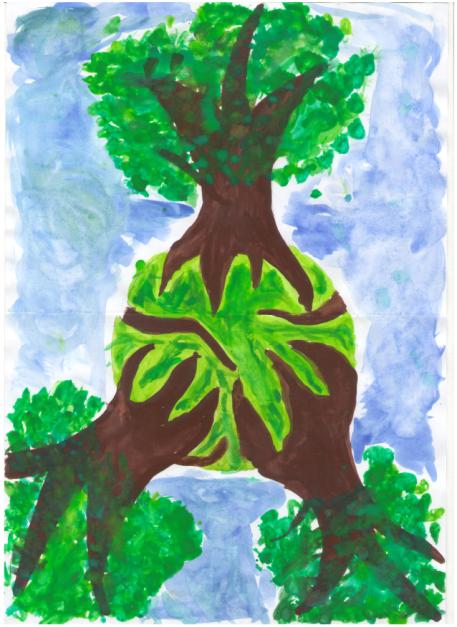 Рис. Формовой ВероникиIXВ последнее утро он старательней обычного прибрал свою планету. (Действия Маленького принца перед тем, как начать странствовать с перелетными птицами) Когда вулканы аккуратно чистишь, они горят ровно и тихо, без всяких извержений. (Примечание автора, комментирующего действия Маленького принца на своей планете)XXIII Будь у меня пятьдесят три минуты свободных я бы просто-напросто пошел к роднику. (Мысль Маленького принца по поводу экономии времени, предложенной торговцем пилюлями)XXIV Знаешь, отчего хороша пустыня? Где-то в ней скрываются родники… (Слова Маленького принца в диалоге с автором)XXVI Этот смех для меня — точно родник в пустыне. (Мысль автора о манере Маленького принца смеяться, возникшая во время прощального диалога)Самое главное — то, чего не увидишь глазами… (Слова Маленького принца во время прощального диалога с автором)ЭтикетIVНо никто ему не поверил, а все потому, что он был одет по-турецки. (Мысль автора о том, что форма должна соответствовать содержанию)ХЭтикет не разрешает зевать в присутствии монарха. (Утверждение короля в диалоге с Маленьким принцем) Приложение 1Определения (тезисы), сформулированные учащимися на основе философской сказки «Маленький принц» Антуана де Сент-ЭкзюпериПознание напоминает Дружбу. Подружившись с книгой, мы можем увидеть то, что другим не видно, потому что книги дают знания. Подружившись со звездами, которые светят,  мы можем отыскать свой путь. Гольдшер ВикторияПороки – это недостатки, которые сравниваются с баобабами. К недостаткам человека можно отнести привычки грызть ногти или ковырять в носу. С недостатками надо бороться – вовремя выпалывать баобабы. Козькин СергейМаленький принц – человек не от мира сего. Он не испытывает, как все остальные, голода и жажды. Ему хватает солнечного света. Он все чувствует сердцем, поэтому хрупкий  ранимый.Толстых ЭленГоре – это полное отсутствие счастья. Это очень неуютная планета, где всегда «слишком холодно». Попадая на эту планету, мы окунаемся  в «такую таинственную и неизведанную страну слез». Горе – не только страдания, но и грустные мысли о том, что все «эфемерно» и «недолговечно». И, главное, в «стране слез» и горя – одиноко.Тарасова СофьяСложность жизни, по мнению Экзюпери, заключается в том, что рядом живут две совершенно разные категории людей: деловые и ответственные. Деловые люди слишком затянуты в свое дело. Они за всю жизнь не понюхали ни одного цветка. Это своеобразные бесчувственные грибы, которые считают звезды, как простые цифры, не понимая их небесной красоты. Полная противоположность деловым людям – ответственные. Выполняя порученное дело, они дарят свет всем окружающим.Гич ВладимирПьянство – это способ заглушить совесть. Когда пьяница начинает трезветь, он опять пьет, чтобы заглушить свою совесть.Маматов НикитаЭтикет – это порядок вежливости, который нужно соблюдать как в присутствии многих людей, так и в присутствии отдельных важных персон.Баранов ИгорьВзрослые сначала были детьми, только они об этом не помнят. Им всегда нужно все разъяснять. Взрослые – странный народ, потому что не понимают детей и ужасно любят мертвые цифры.Кротова ВероникаЛюбовь – это «единственный в мире цветок, который растет в моей душе» Чтобы этот цветок расцвел, нужно «приручить» друга, то есть проявить терпение, заботу, любовь и внимание. Проявляя заботу, любовь и внимание, сам становишься счастливым и добрым. Любовью надо дорожить, ведь ее так легко потерять.Мелова ЭльвираНастоящим друзьям, даже на тесной планете будет хорошо, потому что они вместе. Не у всех есть друг. Если ты с кем-то подружился, то этот человек становится для тебя особенным. С другом ты чувствуешь себя счастливым. С другом вы создаете новые узы. Вы тесно сближаетесь с ним. Дружить не значит только веселиться. С другом ты разделяешь горе и радость, неудачи и успех. Слова «ты всегда в ответе за тех, кого приручил» означают, что друга нельзя бросать в беде.Непаридзе Диана Все труженики похожи на фонарщика Экзюпери. Своим добросовестным трудом они зажигают для нас фонари-звездочки. С тружениками хочется дружить. Таких людей уважают и ценят.Формова ВероникаВ произведении Экзюпери время течет по-разному. Иногда оно убыстряется… Поэтому нельзя сидеть сложа руки на одном месте. Нужно трудиться, узнавать новое. А еще нужно достойно вести себя и дружить только с хорошими людьми.Абрамович Анна Те, кого мы любим, напоминают нам красивые цветы. Расставшись с любимыми, мы с каждым днем все больше понимаем, что любим их все сильнее. Не надо придираться к словам тех, кого любим, ведь их присутствие наполняют нашу душу благоуханием.Бадалян АлинаЗло прививается нам гораздо быстрее, чем Любовь и Добро, и сразу начинает грозить распаду личности. Нужно набраться мужества, терпения и бороться со своим внутренним злом.Сердюк ИринаСвятость напоминает светильник. Она освещает путь не только мне, но и всем окружающим. Нужно оберегать святость от «порывов ветра», то есть от различных пороков.Бадалян АрминэЭкзюпери считает, что власть должна быть разумной и справедливой к своим подданным. Короли во всех людях видят подданных, и подданные для них очень важны, потому что короли с каждого берут то, что тот может дать.Локтаева ДианаПо мнению Антуана де Сент-Экзюпери, каждому человеку нужен друг. В нашу жизнь приходит много людей, но не многие остаются. Это очень печально, когда друзья уходят и их забывают. Не у каждого человека есть настоящий друг. Когда он появляется в нашей жизни, то становится «единственным в мире» человеком, ради которого мы будем готовы на многое и другого такого больше нет. Если ты действительно любишь своего друга, свой «цветок», то тебе, чтобы быть счастливым, достаточно просто находиться рядом  с ним и знать, что ты ему нужен.Шедловская АлександраВзрослые – это те же дети, но прошедшие определенный отрезок жизненного пути. Под натиском обстоятельств их души и сердца огрубели и покрылись налетом. Они интересуются только деньгами и цифрами, забывая, что истинная ценность жизни заключается совсем в другом. Счастливы те люди, которые, несмотря на возраст, сохранили юный, чистый, ничем не испорченный взгляд на жизнь.Дети – чистые и непорочные создания. Они смотрят на жизнь под другим углом. Их жизнь более интересная и красочная. Их жизненные ценности стоят на большей нравственной высоте, ведь эти хрупкие создания считают дружбу намного важнее сухих цифр. Лишь они знают к чему в жизни нужно стремиться всей душой. Взрослым же их устремления могут показаться глупыми, зачастую смешными.Лыкова МарияДеловой человек постоянно занят обыденными делами. Для него повседневные дела – это накопительство, подсчет прибыли. Им овладели пороки приобретательства, эгоизма и равнодушия, которые он скрывает за словом «серьезность». Он не способен радоваться красоте цветка. Деловой человек существует, а не живет.Калач ДанилСовесть – это то, что побуждает нас жалеть, что мы покинули любимых. Некоторые люди хотят избавиться от совести, чтобы жить безмятежно.Бабичева ЕкатеринаЖизнь несет с собой радость Любви и Дружбы. Смерть несет исчезновение. После того, как добрый человек умер, ты смотришь на ночное небо, видишь звезды и представляешь, что где-то там он смеется и наблюдает за тобой. Это происходит потому, что ты дружил с эти человеком и вспоминаешь о нем хорошее.Семенютина КсенияКрасота – это не только красивый наряд, но и красота душевная. Нужно научиться замечать не только внешнюю, но и внутреннюю красоту.Цацкина ЛияСамосовершенствование – это работа по улучшению внешнего и внутреннего мира. Человек должен научиться анализировать свое поведение и менять себя к лучшему. Хоршилов Данил	По мнению Экзюпери, звезды – это не просто смеющиеся огоньки, а нечто необыновенное. Они, будто живые, умеют смеяться, дышать, чувствовать.Колпакова СнежанаЛожь – это пустые слова, в которых нет истины и которые могут обидеть человека. Каждый рассказанный факт нужно проверять. Не всегда можно верить даже людям, выглядящим, как порядочные. Так что внешность не всегда отражает лживость или правдивость человека.Турлинова АннаПриложение 2СочиненияБогатствоБогатство может быть материальным и духовным. Большинство людей считают, что богатство – это деньги. На самом деле настоящее богатство – это добрые люди, друзья. Ведь есть такая пословица: «Не имей сто рублей, а имей сто друзей». В 13 главе «Маленького принца» Антуана де Сент-Экзюпери говорится о дельце, который спорит с принцем о звездах. Делец решил, что все звезды принадлежат ему и считает себя богатым. Маленький принц, наоборот, считает, что владеть можно только тем, чему приносишь пользу. В моей школе учится мальчик, с которым произошла смешная история. На свой День рождения он принес в школу большой пакет с конфетами, чтобы угостить всех одноклассников. Но потом передумал раздавать конфеты и, показывая их всем, дразнил: «Видите, какой я богатый! Сколько у меня конфет!» Так и не дал никому ни конфетки. А когда переходил со своим «богатством» через школьный двор, кто-то из ребят пробегал по двору и нечаянно толкнул его. Конфеты упали в лужу и рассыпались. Так в один момент он потерял все свое «богатство».Подводя итог, можно сказать, что из-за большого богатства человек может сделаться нечестным, жадным и даже злым. А вот, если он поделится с другими, то приобретет такие качества, как доброжелательность, милосердие и много других хороших качеств. Но, самое главное, он приобретет много друзей. Мелова Эльвира 13 летДружбаЧто такое дружба? Это счастье, ссоры, слезы, сочувствие, помощь, веселье, приключения, а потом - совместные добрые воспоминания… Это то, что я словами описать не могу.  Это что-то незаменимое, что-то, что может стать вечным, если она настоящая. Она может возникать между родными людьми: матерью и дочерью, братом и сестрой, бабушкой и внуком. А может и между неродными: одноклассниками, соседями, односельчанами. В философской сказке «Маленький принц» тоже есть дружба. Она проявляется между Маленьким принцем, Розой и Лисом. Дружба Принца с Розой перерастает в Любовь. А вот Дружба с Лисом – это настоящая очень добрая дружба. Она учит главного героя быть верным и чувствовать себя в ответе за близких. Образ Лиса в творчестве Экзюпери – это не только собирательный образ человека-друга. Он имеет отражение в биографии писателя. Однажды Экзюпери приручил лисенка. Вот так сформировался этот симпатичный образ Друга. «Это очень печально, когда забывают друзей», - такие слова есть в философской сказке. Я согласна с этим, ведь очень обидно, когда тот, кого ты считал своим другом, просто забыл о тебе.Если говорить о моем жизненном опыте, то я могу рассказать о разочаровании в друге. Предательство – это больно. Особенно, когда предает друг детства. Расставание настолько грустно, что слезы наворачиваются. А вообще, настоящая дружба – это, если другу грустно - хочется с ним грустить, а если весело – веселиться. А когда у друга беда – хочется помочь ему всеми силами. Это я говорю не просто так, а потому что пережила все эти чувства. У меня есть настоящие проверенные друзья, которые, с уверенностью могу сказать, не бросят меня в беде. Из всего вышесказанного можно сделать вывод о том, что сказка «Маленький принц» многому доброму может научить и поможет в жизни найти верного друга. Ведь дружба – это одно из главных чудес в мире. Берегите ее!   Непаридзе Диана 13 летДружбаДружба – это сложное и многогранное понятие. Оно обозначает близкие и теплые отношения, основанные на искренности и доверии. Мы иногда называет товарищей друзьями, но это два самых разных человека. Настоящий Друг – единственный в мире человек, который знает тебя лучше других и любит больше других, ты его тоже любишь и носишь его образ глубоко в сердце.В произведении «Маленький принц» Антуан де Сент-Экзюпери в одной из глав приводит такую фразу: «Это так печально, когда забывают друзей». Этот афоризм учит нас не забывать друзей, которых мы любим и которыми действительно дорожим. Вокруг нас много разных людей. Некоторых из них можно и даже нужно забыть. Друзей – никогда.	У меня есть настоящая подруга. Я познакомилась с ней в первом классе и с тех пор мы неразлучны. Время и расстояние проверили наши отношения. Когда я уехала с семьей далеко-далеко, мы продолжили общаться, переписываясь. Именно тогда я усвоила одно важное правило. Расстояние не повод забывать дорогих тебе людей, повод еще больше дорожить и любить.	Исходя из вышесказанного, я могу утверждать, что у каждого человека должен быть настоящий друг, о котором нельзя забывать, даже если в жизнь приходят новые люди. Ведь ты теряешь частицу человечности, когда забываешь друга!   Шедловская Александра 16 лет	Жизненный путьЖизненный путь – широкое понятие, которое обозначает индивидуальное развитие человека на фоне событий, случающихся от рождения до смерти. Жизненный путь бывает извилист и непрост. Его изучает целый ряд наук: философия, социология, психология, история, этнография, демография… 	В произведении Антуана де Сент-Экзюпери «Маленький принц» затронута тема жизненного пути и самой светлой ее части – детства. Сюжет развивает один из эпизодов «Планеты людей» - историю о случайной посадке самолета писателя в пустыне. Тема жизненного пути в «Маленьком принце» осуществляется при помощи ключевых образов-символов. Маленький принц – символ детства. Роза – символ любви, красоты. Лис символизирует дружбу. Вода  - источник жизни всего сущего на земле, та субстанция, которая дает возможность возрождения. Обезвоженная пустыня - символ мира, опустошенного второй мировой войной. Мира, в котором человек духовно жаждет. Маленький человек живет в этом мире, встречая на своем жизненном пути различные испытания, чтобы понять, что такое настоящая любовь и настоящая дружба. Он учится добру, сопереживанию, милосердию.	Мы, школьники, находимся в начале своего жизненного пути. Нам предстоит многое узнать, научиться многому. Произведение Экзюпери учит нас следовать путем добра и милосердия, искать на жизненном пути настоящие Дружбу и Любовь.  Кротова Вероника 13 летЛеньЛень – одно из самых плохих качеств человека. У каждого она есть. У кого – больше, у кого – поменьше. Лень шепчет: «Отдохни, побереги себя, расслабься…» Если слушать лень, мы превратимся в глупых, неинтересных, нерасторопных людей. Если бы наши предки исполняли, что велит лень, мы жили бы в каменном веке.В произведении Антуана де Сент-Экзюпери есть такие слова: «Баобабы сперва, пока не вырастут, бывают совсем маленькие». Эти слова я понимаю так. Если я буду лениться и не выполнять небольшие поручения старших, то привыкну к безделию. Мне не захочется выполнять и большие дела. Маленький росток лени может превратиться в большое дерево моего порока. Был у меня в жизни такой случай. Задали много уроков. Я выполнила часть из них, а когда подошла очередь истории, ко мне подкралась лень. Она стала нашептывать: «Отдохни, бедная, пожалей себя! Тебя все равно не спросят». Я послушалась лени. На следующий день, когда ехала в маршрутке на учебу, совесть стала мучить меня: «Ты не выполнила домашнее задание, встала наравне с двоечниками». В этот момент микроавтобус подбросило на «лежачем полицейском» и я стукнулась головой. «Совесть дала мне позатыльник!» - подумала я. С тех пор стала учить все уроки.  Делая вывод на основе вышесказанного, хочу всем посоветовать: «Не слушайте голоса лени, не подчиняйтесь ей! А если она очень уж одолевает, соберите все силы и боритесь с ней». Горбунова Валерия 12 летЛюбовь	Любовь для каждого означает разное. Кто-то мечтает о ней, а кто-то от нее бежит, кто-то вообще отрицает. Однако, все ее ищут, хотя, быть может, и не осознают этого до конца. Человек не может жить без Любви, а те, кто ее отвергает, скорее всего, испытали несчастную Любовь и теперь боятся быть отвергнутыми снова. Всем нужна Любовь и, особенно, девушкам. Не зря же Любовь носит женское имя. 	Любовь – это высокое чувство, которое один человек испытывает к другому. Когда человек любит, он по-настоящему счастлив. Не случайно при венчании дают друг другу клятву: «Обещаю тебе хранить верность в счастии и в несчастии, в здравии и болезни, а также любить и уважать тебя во все дни жизни моей». Когда твоему любимому хорошо, то и тебе хорошо. Если возникают проблемы, то ты помогаешь и все становится прекрасно. Именно тогда можно сказать, что это настоящая любовь!	Любовь заключается в том, чтобы принимать любимого таким, какой он есть со всеми плюсами и минусами его характера и поступков. При этом надо проявлять понимание, преданность, уважение, поддержку, честность, терпение.	Однажды, когда была еще совсем маленькой, я видела парня с девушкой. Они шли за ручку и светились от счастья. Вскоре они поженились, и у них появился ребенок. Сейчас он подрос и пошел в школу. А его родители до сих пор ходят за ручку и светятся от счастья. Вот это и есть настоящая Любовь. Моисеева Арина 14 летЛюбовьЛюбовь способен испытать любой человек. Ее можно сравнить с крыльями, которые помогают тебе взмыть высоко над облаками. Но бывает и так, что любовь, если она безответная, становится непроходимой бурной рекой, через которую нет моста.Любимый человек – это не первый попавшийся прохожий. Это тот, кого выбирает сердце. В произведении Антуана де Сент-Экзюпери говорится о непобедимой силе любви, которая может преодолеть все испытания. Маленький принц любил Розу, заботился о ней, но не осознавал это и разочаровался в ней сначала, потому что был маленьким и глупым. И только после того, как покидает её и набирается жизненного опыта, начинает различать у Цветка не только внешнюю, но и внутреннюю красоту. Издалека он увидел ее не глазами, а сердцем. Лис, которого Маленький принц встречает на Земле, говорит ему: «Зорко одно лишь сердце. Самого главного глазами не увидишь». И принц понимает это, когда вновь вспоминает свою возлюбленную.Моя любимая история Любви – это «Повесть о Петре и Февронии Муромских». С детства перечитываю это произведение.  В нем говорится о целительной силе Любви, которая не на один день, а на века. Умерли муромские влюбленные в один день и час, завещав похоронить себя в одной гробнице. Память об их светлом чувстве уже семь веков живет в народе, который постоянно обращается к этим образам, покровительствующим Семье, Любви и Верности.Итак, любовь – это великая сила, которая помогает тебе в жизни. И, главное, - помощь, которая свершается с любовью, бескорыстна. Любовь только дарит, ничего не требуя взамен. Если кто-то заявляет, что я тебя люблю, а ты меня должен в благодарность за это тоже полюбить, то это не любовь, а торговля. Именно поэтому о настоящей любви говорят, как о бесценном подарке, данном свыше.   Тарасова Софья 15 лет.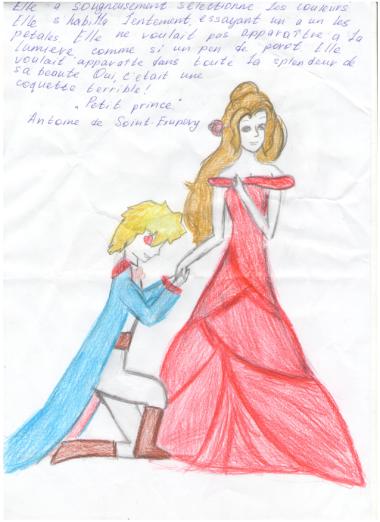 Рис. Тарасовой СофьиПороки: гордость, тщеславиеТщеславие можно назвать проявлением гордыни. Это один из главных грехов, называемых в православии греховными страстями. Тщеславие, когда оно чрезмерно, лишает человека удовольствия от всякой деятельности. Это приводит к безразличию и скуке. Часто источником тщеславия является неуверенность в себе, а средством избавления от него – рост самоуважения. Самоуважения можно достичь, занимаясь успешной деятельностью, вдохновленной объективными интересами. Порок тщеславие ярко показан в произведении Антуана де Сент-Экзюпери «Маленький принц». В роли символических персонажей в сказке-притче выступают взрослые люди, растения и животные, которых автор помещает на разные планеты, раскрывая в диалогах с Маленьким принцем различные нравственные понятия. Понятия Любви и Разлуки связаны с образом Розы. Прекрасная, но капризная и тщеславная из-за своей молодости и глупости, Роза заслуживает любовь Маленького принца, но вскоре теряет ее. Расставшись с ней, Маленький принц постоянно воскрешает в памяти ее образ и в конце-концов возвращается к своей возлюбленной.Общим для многих персонажей-символов Экзюпери выставляет бесполезную тщеславную деятельность. Король с первого астероида правит, не имея подданных. Честолюбец не ценит никого, кроме себя. Пьяница не способен выйти из порочного круга выпивки и стыда, испытываемого из-за своего порока. Деловой человек без конца складывает звезды и находит радость в их количестве, думая, что обладает несметным богатством. Старик-географ погряз в теоретических рассуждениях, не имеющих ничего общего с практической географией. Его знания основаны на слухах, а не на увиденном своими глазами.Маленький принц, наблюдая этих героев, не только осуждает многих из них, но и учится, познает необходимость Любви, Дружбы, Справедливости, самокритики, здорового образа жизни. Таким образом, путешествуя, Маленький принц духовно растет и приобщает других персонажей добру.Федоров Даниил 12 лет	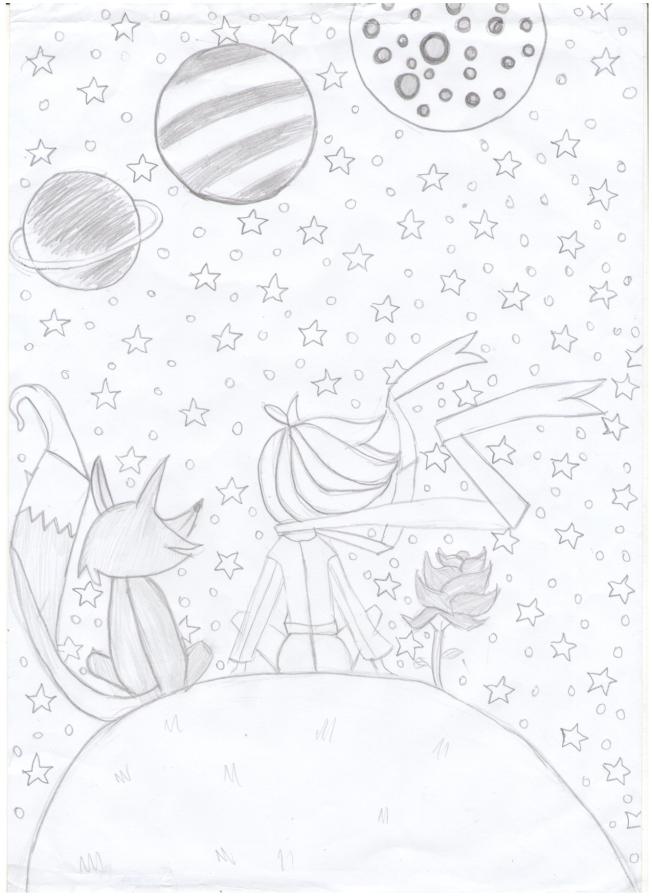 Рис. Гольдшер ВикторииСодержаниеВступление                                                                                              3Персонажи (действующие лица)                                                         3Определения (тезисы)и подтверждающие их цитаты (афоризмы)                                     6Богатство                                                                                                  6Взросление. Становление                                                                       7Взрослые и дети                                                                                       7Власть и подданные                                                                                 9Время. Ритм жизни                                                                                  10Гордость (см. Пороки (тщеславие, честолюбие, гордость)Горе (беда)                                                                                                11Дело (см. Слово и дело)Добро и Зло                                                                                              12Дом                                                                                                            13Дружба                                                                                                      14Душа                                                                                                          16Жадность (см. Пороки (жадность)Женщина                                                                                                  17Жизнь, ее сложность                                                                               18Звезды                                                                                                       19Искусство                                                                                                 20Каприз                                                                                                      22Конфликт                                                                                                 20Красота. Эстетика                                                                                   20Ложь                                                                                                         22Любовь                                                                                                     23Любознательность                                                                                  25Могущество                                                                                             25Наука и ученый                                                                                       26Науки точные и гуманитарные                                                              26Мудрость (см. Самооценка (самопознание). Мудрость)Нежность                                                                                                  27Подарок                                                                                                    27Подданные (см. Власть и подданные)Познание                                                                                                   28Польза                                                                                                       28Пороки (недостатки). Борьба с пороками                                             29Пороки (жадность)                                                                                  30Пороки (пьянство)                                                                                   30Пороки (тщеславие, честолюбие, гордость)                                         31Пороки (бесчувственность, черствость)                                               31Преодоление трудностей                                                                        32Природа (сила природы)                                                                        32Прощание. Расставание                                                                          33Путь. Жизненный путь                                                                           34Пьянство (см. Пороки (пьянство) Разочарование                                                                                         34Самооценка (самопознание). Мудрость                                               34Самоотверженность (см. Эгоизм и самоотверженность)Самосовершенствование                                                                        35Святость                                                                                                   36Сердце                                                                                                      36Слово и дело                                                                                            37Смерть и Жизнь                                                                                      37Смысл жизни                                                                                           38Совесть, бессовестность                                                                         39Становление (см. Взросление. Становление)                                 Счастье                                                                                                     40Ученый (см. Наука и ученый)Труд. Дело. Добросовестный труд                                                        40Человек в этом мире                                                                               41Человек деловой                                                                                     42Человек (не от мира сего)                                                                      43Черствость (см. Пороки (бесчувственность, черствость)Честолюбие (см. Пороки (тщеславие, честолюбие, гордость)Шутка (острота)                                                                                     43Эгоизм и самоотверженность                                                               43Экология                                                                                                 44Этикет                                                                                                     45Приложение 1. Определения (тезисы), сформулированные учащимися на основе философской сказки «Маленький принц» Антуана де Сент-Экзюпери                                                               47Приложение 2. Сочинения                                                                 50Богатство                                                                                                50Дружба                                                                                                    50-51Жизненный путь                                                                                    51Лень                                                                                                         51Любовь                                                                                                    52Пороки: гордость, тщеславие                                                               53Тема, проблемаТезис (определение)Аргумент (доказательство)БогатствоБогатство - изобилие у человека или общества материальных и нематериальных ценностей. У богатого человека много денег, а также различных ценностей (золота, домов, машин и так далее). К нематериальным ценностям относятся здоровье, доброе имя, честь, совесть.Богатство - это то, чем владеешь, чтобы приносить пользу и другим людям (забота, внимание), и всему окружающему миру: «и моим вулканам, и моему цветку полезно, что я ими владею», и себе. Другое богатство, по мнению Маленького принца, не нужно человеку.Тема, проблемаТезис (определение)Аргумент (доказательство)Взросление. СтановлениеВзросление – это процесс развития человека по мере его роста. Взросление делится на физиологическое, интеллектуальное и нравственное. Физически повзрослевший человек (рослый с развитой мускулатурой) не всегда имеют интеллектуальный и нравственный уровень, соответствующие своему возрасту. Взросление – процесс глубинный, сокровенный. Взрослые могут помочь этому процессу, заложив добрые семена в юные души, если не будут  такими же бесчувственными, как человек деловой.Тема, проблемаТезис (определение)Аргумент (доказательство)Взрослые и детиВзрослые - люди, достигшие определенного возраста, и по отношению к которым есть основания предполагать, что они обладают телесной и нравственной зрелостью, вышли из юного возраста и достигли возмужания.Дети - мальчики и девочки в детском возрасте (3 – 8 лет), следующем сразу после младенчества и заканчивающемся отрочеством. Дети растут, развиваются. Формирование их нравственности зависит от родителей,  учителей и воспитателей, которые находятся рядом.Взрослые часто не понимают детей, потому что черезчур серьезные, любят цифры, точность и плохо помнят свое детство. Именно поэтому взрослые кажутся детям странными. Дети – хрупкие создания. Они находятся в периоде взросления и становления, поэтому им необходим благотворный солнечный луч добра. Дети знают чего ищут: Любви, Дружбы, Добра. Именно в этом им должны помочь взрослые. Дети с помощью взрослых могут уберечь себя от «баобабов», от недобрых наклонностей, способных разорвать внутренний мир человека на части.Тема, проблемаТезис (определение)Аргумент (доказательство)Власть и подданныеВласть – это право и возможность командовать, отдавать распоряжения, подчинять своей воле. Людям необходима власть для организации общественного производства, а также для регулирования других взаимоотношений в обществе. Властитель может навязать свою волю, управлять или воздействовать на других людей, даже вопреки их сопротивлению. Порядочный властитель (король, монарх, президент) предпочитает честные методы руководства: поощрение, порицание. Насилие он проявляет лишь по отношению к преступникам.Подданные – это граждане государств с монархической формой правления, то есть возглавляемых королем (монархом). Власть (короли) везде имеет много общего. Она на всех людей смотрит свысока, как на подданных, обязанных подчиниться. Она не терпит непослушания, стараясь наказать непослушных. Однако, мудрый властитель не стремится к осуществлению наказаний, а устанавливает законы, которые подчиненные в силах исполнить. Он правит разумно, потому что боится потерять доверие подданных. Он понимает, что его подданные - люди, а не вещи, и он ими не владеет, а только правит, чтобы мудрым правлением приносить пользу и себе, и подданным.Тема, проблемаТезис (определение)Аргумент (доказательство)Время. Ритм жизниВре́мя — это необратимое течение событий из прошлого через настоящее в будущее. Человечество избрало единую шкалу исчисления времени от минимальных отрезков – к максимальным: секунды, минуты, часы, дни, недели, месяцы, годы. Ритм жизни - Регулярный ритм, периодичность, присущая человеку как живому организму. Ритм жизни проявляется в таких процессах, как биение сердца и дыхание, смена дня и ночи, чередование времён года. В зависимости от индивидуальных ощущений течения времени в разные периоды жизни людям кажется, что время то замедляется, то мчится быстро. То есть его ритм меняется.Время летит очень быстро. Его можно потратить на пустые дела, вроде подсчета бесполезных звездных богатств, а можно следовать «уговору» добросовестно выполнять порученное нужное дело – освещать свою планету. С возрастом его ритм ускоряется. Поэтому надо ценить каждую минуту и, если у тебя появится свободное время, идти к роднику – искать возможность утолить духовную жажду.Тема, проблемаТезис (определение)Аргумент (доказательство)Горе (беда).Гóре — эмоциональное состояние (печаль, скорбь), возникающее в связи с утратой чего-то или кого-то очень важного для нас (материального или нематериального).  Степень переживания горя бывает разной в зависимости от того, насколько мы были привязаны и ценили утраченное.Горе бывает разное и переживает его человек тоже по-разному. Поэтому «страна слез» такая индивидуальная для каждого и таинственная, неизведанная для стороннего наблюдателя. Сильное горе испытывает Маленький принц, вспоминая оставленную одной свою Любовь – Розу.Тема, проблемаТезис (определение)Аргумент (доказательство)Добро и ЗлоДобро и зло — противоположные понятия, отрицающие друг друга. Добро часто ассоциируется со светом, светлым, белым. Зло — с тьмой, тёмным, чёрным. Согласно догматам некоторых религий добро со злом рассматриваются как автономные силы, ведущие извечную борьбу за право властвовать в мире. Добро — это то, что нам приносит благо: хорошие (нравственные) поступки, здоровый образ жизни, забота о природной среде, гармоничные взаимоотношения между людьми, основанные на нормах морали. Становясь на сторону добра, мы приобретаем уважение окружающих людей.Зло противостоит добру. Зло, проявляясь в дурных поступках, таких как ложь, оскорбление, воровство, насилие приносит разрушение, вред и страдания. Становясь на сторону зла, мы получаем осуждение окружающих людей.Добро постоянно сталкивается со злом. Оно противостоит ему, защищаясь с помощью «шипов». Представители стороны добра (Роза, Маленький принц, король) могут ошибаться (капризы Розы, прощание со своей планетой и возлюбленной Маленького принца, некоторые приказы короля), но ошибаются они искренне, не преднамеренно. Зло одевает маску важных дел (бессмысленная занятость делового человека), отодвигает от себя действительность (пьяница). Зло – змеиное качество. Ужалить, обидеть доставляет змеям удовольствие. Хорошо, что зло ограничено: «На двоих у нее не хватит яда». Бороться со злом нужно гуманными методами. Осуждая, нужно уметь и миловать. Маленький принц чуток к добру и злу, сразу распознает их своим чистым детским сердцем.Тема, проблемаТезис (определение)Аргумент (доказательство)ДомДом - место, в котором обитают люди или животные. Обычно дом служит убежищем от неблагоприятной погоды, местом для сна, выращивания потомства, хранения припасов, отдыха. Настоящий хозяин дома следит за ним: убирает, ремонтирует. Иногда понятием дом обозначают внутренний мир человека. Человек должен периодически очищать свой внутренний мир  от беспорядка и зла.  Дом – это не только место, где человек проводит много времени. Дом – это еще и его внутренний мир. Каждый человек должен следить за чистотой и порядком в доме, то есть приводить в порядок свою нравственность, настраиваться на добрый лад. Нельзя позволять дурному (баобабы) вторгаться в наш мир и создавать в нем беспорядок.Тема, проблемаТезис (определение)Аргумент (доказательство)ДружбаДру́жба — это личные бескорыстные взаимоотношения между людьми, основанные на общности интересов и увлечений, взаимном уважении, взаимопонимании и взаимопомощи. Друг ближе нам, чем приятель или товарищ. Крепость дружбы проверяют испытания. Вспомним поговорку: «Друг познается в беде». Настоящий друг способен пойти на жертвы ради близкого ему человека.Дружба – великая ценность, потому что она дарит счастье чувствовать, что ты не одинок. Дружить хочется с достойными людьми, ответственными за порученное им дело. Завоевать сердце друга, «приручить» его, можно только вниманием, терпением и заботой. Рядом с другом жизнь словно солнцем озаряется. Настоящего Друга понимаешь без слов, за него ты «навсегда в ответе» и готов даже умереть ради него. Разлука с друзьями печальна, потому что она несет с собой одиночество, но эта печаль помогает нравственному становлению личности. Тема, проблемаТезис (определение)Аргумент (доказательство)ДушаДуша́ - бессмертная, невидимая сущность, находящаяся в теле человека. Христианская религия утверждается, что душа находится в сердце человека. Душа отражает божественную природу человека, его личность. Пока душа в теле, продолжается жизнь. И добро, и зло живут в душе человека. В зависимости от того, что берёт верх, человек совершает добрые или злые поступки.Душа живет в сердце. Она чувствует Любовь и Дружбу, тянется к близким существам, к природе и раскрывается рядом с ними полностью.Тема, проблемаТезис (определение)Аргумент (доказательство)ЖенщинаЖе́нщина вместе с мужчиной создают семью, в которой рождаются дети. Таким образом продолжается жизнь. Женщина – хранительница очага и главный воспитатель детей, а мужчина – работник и добытчик. Женщина олицетворяет нежность, хрупкость, в отличие от мужчины, который олицетворяет силу и твердость.Роза своей красотой, нежностью, беззащитностью и непоследовательностью характера олицетворяет природу женщины. Нужно уметь радоваться женской Любви, ее красоте и нежности. Нужно беречь ее, прощать капризы.Тема, проблемаТезис (определение)Аргумент (доказательство)Жизнь, ее сложностьЖизнь – процесс развития живого организма в течение определенного времени. Жизнь на Земле существует в различных формах. Человек – высшая форма жизни, животные, птицы – ниже. Жизнь дает человеку возможность расти, развиваться, учиться, самосовершенствоваться. Жизнь – самая главная ценность. Жизнь дарит Дружбу и Любовь, Признание и Уважение, если человек следует по пути Добра и Милосердия.Жизнь дается человеку ненадолго, да и занимает он «на Земле не так уж много места». Поэтому надо жить полноценной жизнью, проявляя «чувства добрые». Надо уметь любоваться цветами и звездами, дорожить дружбой, ценить ответственных людей. Иначе тебе грозит возможность превратиться в бесчувственную субстанцию, в гриб. В этом сложность жизни человека, но, ведь, и Земля — планета непростая.Тема, проблемаТезис (определение)Аргумент (доказательство)ЗвездыЗвезды – это массивные газовые шары с высочайшей температурой внутри и на поверхности, излучающие свет. Звезды мы наблюдаем на небе, как светящиеся точки большей или меньшей яркости. Ночью они вместе с луной освещают планету Земля. Скопления звезд определенной конфигурации образуют созвездия. Ориентируясь по ним, можно определить стороны света и найти дорогу ночью. Издавна люди интересовались звездами, сочиняя о них мифы и легенды. Для созвездий были придуманы различные поэтичные названия. Наиболее заметные с Земли созвездия образуют зодиакальный круг и используются астрологами для предсказаний будущего.Звезды – это что-то высокое, святое для каждого из нас.  «У каждого человека свои звезды». Звезды поддерживают нас, «указывая путь». Маленький принц, улетев на свою планету-звезду, смеется, посылая привет автору и нам, и все Звезды начинают смеяться.Тема, проблемаТезис (определение)Аргумент (доказательство)ИскусствоИску́сство - это образное осмысление действительности в творчестве человека (в живописи, скульптуре, архитектуре, литературе, в других видах искусства).  Искусство — один из способов познания мира, отражающий как научные, так и религиозные представления.Настоящее искусство подразумевает вдохновение, сознание того, что изобразить задуманное необходимо, «страшно важно и неотложно». По-настоящему наслаждаться искусством может тот, кто умеет увидеть невидимое другими, «увидеть … сквозь стенки».Тема, проблемаТезис (определение)Аргумент (доказательство)КапризКаприз (причуда, прихоть) — необоснованное и нелогичное желание, или даже требование чего-либо.Каприз и кокетство свойственны Женщине (цветок Роза). Этим самым она хочет заставить заботиться о себе, обратить на себя внимание. Не нужно обижаться на эти капризы, «не надо слушать, что говорят цветы», а нужно «просто смотреть на них и дышать их ароматом». Тема, проблемаТезис (определение)Аргумент (доказательство)КонфликтКонфликт основан на противоречивых взглядах, позициях, интересах. Каждая из сторон конфликта стремится отстоять свою позицию, противоречащую интересам другой стороны. Конфликтующими сторонами могут быть как отдельные люди, группы людей, целые государства, так и группы животных.Конфликт – это своеобразная война. Очень важно остановить конфликт, преодолеть его. Для этого необходимо узнать природу конфликта, понять, почему «барашки и цветы воюют друг с другом», а еще нужно  «вулканы аккуратно» чистить, чтобы они горели «ровно и тихо, без всяких извержений». Иногда конфликт (спор) преодолеть невозможно, ведь коммерчески мыслящий деловой человек не способен понять устремлений Маленького принца к доброй пользе всему окружающему.Тема, проблемаТезис (определение)Аргумент (доказательство)Красота. ЭстетикаКрасота́ — это гармония и совершенство живого или неживого предмета или явления. Красота у наблюдателя или слушателя вызывает эстетическое наслаждение. Человек должен стремиться к красоте не только внешней (лицо, фигура, одежда), но и внутренней, нравственной (хорошие поступки, доброе отношение к окружающим).Красота внешняя таит в себе нежность, а внутренняя красота ответственных и добрых поступков - настоящую пользу. Внешняя красота, если не освящена Любовью, может быть пустой. Обладательницы симпатичной внешности проявляют иногда непоследовательность, капризы.  Со временем внешняя красота увядает. Надо учиться радоваться внутренней красоте, учиться видеть то, чего не увидишь глазами, тогда сумеешь полюбить по-настоящему.Тема, проблемаТезис (определение)Аргумент (доказательство)ЛожьЛожь противоположна правде (истине). Ложь — это неверная информация, которую передают умышленно, чтобы внушить кому-то неверное направление мыслей.Ложь в делах научных опасна. Она влечет за собой путаницу. Только доказательства могут подтвердить достоверность слов. Даже не соответствующая месту выступления одежда может поставить под сомнение Правду. Однако в делах Любви ложь нельзя судить слишком строго. Здесь нужно смотреть на дела, а не слушать слова. Иначе можно ошибиться и потерять свое Счастье.Тема, проблемаТезис (определение)Аргумент (доказательство)ЛюбовьЛюбовь — самое важное чувство в спектре чувств человеческих. Можно испытывать любовь к Богу и к человеку, к природе и к искусству, к различным материальным и нематериальным объектам и понятиям. Любовь характеризуется глубокой, самоотверженной привязанность. Любовь – светлое чувство, дарующее смысл и радость жизни. Любовь делает человека человеком и помогает ему выстоять среди жизненных невзгод. Самая главная, жизнеутверждающая Заповедь христианства: «Да любите друг друга!».Когда ты слишком молод, ты не умеешь по-настоящему Любить. Нужно учиться любить.  Надо учиться радоваться любви: «смотреть … и дышать» её «ароматом». Учиться видеть не только внешнюю красоту вместе с нежностью, скрытой за кокетством и капризами, но, главное, – видеть и ценить наиболее красоту внутреннюю, душевную. Часто любовь начинается с Дружбы. Настоящую Любовь отличает «тихая нежность». Настоящая Любовь – «единственная в мире». Распознать ее помогает сердце, поскольку «самого главного глазами не увидишь». Когда Любовь возрастает нежностью, заботой, вниманием и жертвенностью, мы становимся «за нее в ответе».Тема, проблемаТезис (определение)Аргумент (доказательство)ЛюбознательностьЛюбознательность - живой интерес ко всему тому, что может расширить кругозор, дать новые впечатления. Особенно любознательность свойственна детям младшего возраста. Они постоянно задают вопросы, стараются исследовать предметы и объекты, используя различные органы чувств.Любознательность свойственна чаще всего детям. Они расширяют кругозор, познают мир, исследуя его или задавая вопросы и «не успокаиваются, пока не получают ответа».Тема, проблемаТезис (определение)Аргумент (доказательство)МогуществоМогущество – это большая сила, власть, влияние, мощь. Среди людей материальное могущество имеют властители, правители, короли и очень богатые собственники. Огромным духовным влиянием на человечество, а значит и могуществом обладают четыре основные мировые религии: христианство, ислам, индуизм и буддизм.Могущество – это сила, которая заставляет повиноваться земной власти. Кроме того, могущественна холодная мудрость Змеи, которая противостоит Дружбе, Любви и Нежности. Тема, проблемаТезис (определение)Аргумент (доказательство)Наука и ученыйНаука – это система знаний о нашем мире в разных его аспектах, о закономерностях в развитии природы, общества и мышления. Науки призваны изыскивать методы применения полученных знаний в таком направлении, чтобы они приносили пользу людям.Учёный – это умный человек, специалист в какой-либо научной области, внёсший вклад в науку. Ученый, в отличие от простого человека, не просто обладает большим объемом знаний, но и может обобщать их, интеллектуально синтезировать. Кроме того, ученый на основе этого выдвигает новые гипотезы, которые меняют взгляд человечества на хорошо известные материальные объекты, понятия и явления.Наука теоретическая оторвана от практической. Ученому (географу) «некогда разгуливать… он не выходит из своего кабинета». Он лишь принимает и оценивает достоверность информации, предоставляемой практиками (путешественниками).  Тема, проблемаТезис (определение)Аргумент (доказательство)Науки точные и гуманитарныеТочные науки - это науки, в которых изучают количественно точные закономерности и используются строгие математические методы проверки гипотез. К точным наукам относятся: математика, информатика, физика, химия, а также некоторые разделы других наук.Гуманитарные науки – это науки, изучающие человека в сфере его духовной, умственной, нравственной, культурной и общественной деятельности. К гуманитарным наукам относятся лингвистика (наука, изучающая различные языки), литература, история, архитектура, искусствознание, религиоведение и философия. Науки точные главенствуют в мире взрослых, потому что взрослые считают себя серьезными и любят точность. В этом их беда, ведь взрослым «ничто не интересно, кроме цифр». Дети и «те, кто понимает, что такое жизнь», воспринимают мир сердцем и душой, им ближе гуманитарные науки.Тема, проблемаТезис (определение)Аргумент (доказательство)НежностьНежность выражается чувствительностью и доброжелательным вниманием.  Для нежного отношения характерны доброжелательность во взгляде, мягкость в голосе, деликатность в обращении, внимание к нуждам того, к кому обращена нежность. Нежность – предвестница Любви.Нежность – спутница Любви и Дружбы. Нежность надо научиться распознавать, тогда только научишься любить. Тема, проблемаТезис (определение)Аргумент (доказательство)ПодарокПодарок – это предмет, вещь, которые безвозмездно отданы или получены. Подарки дарят чаще всего в праздники, чтобы создать хорошее настроение, или в знак уважения, признательности. Сделать добрый подарок от души блаженнее, чем получить. Благоприятное стечение обстоятельств, хорошую погоду атеист считает подарком Судьбы, а верующий – подарком Бога. Настоящий подарок должен быть удивительным. Это что-то таинственное, что надо уметь разглядеть с квозь стенки ящика или то, что рождается «из долгого пути под звездами».Тема, проблемаТезис (определение)Аргумент (доказательство)ПользаПольза чего-либо определяется способностью удовлетворять какую-либо потребность, восполнять недостаток. Польза поступка или какого-либо благодеяния тем выше, чем большему числу людей они служат, помогают. Пользу можно разделить на материальную и морально-нравственную. Иногда они слиты вместе, поддерживая человека всесторонне, иногда противоречат друг другу, и материальная польза влечет за собой моральный ущерб.Если относишься по-доброму к тому, чем владеешь, то приносишь ему пользу. То, что по-настоящему полезно, отличается красотой.Тема, проблемаТезис (определение)Аргумент (доказательство)Пороки (недостатки). Борьба с порокамиПорок — дурная моральная склонность в человеке, превратившаяся в пагубную привычку. Самым страшным пороком считается гордость. Она порождает тщеславие и честолюбие, бесчувственность и черствость. Пороками помельче можно считать жадность, пьянство, а также такие дурные привычки, как склонность мусорить, ругаться.Пороки человеческие сравниваются с баобабами, которые, если разрастутся, уничтожают «планету» любого человека. Бороться с ними - значит приводить свою «планету» в порядок,  «каждый день выпалывать баобабы» и аккуратно чистить вулканы, чтобы они горели «ровно и тихо, без всяких извержений». Тема, проблемаТезис (определение)Аргумент (доказательство)Пороки (жадность)Жадность - стремление к получению материальных благ и денежной выгоды (сребролюбие). Жадность характеризуется неумеренной тягой к богатству в ущерб всему остальному.Жадность желает присвоить даже звезды, чтобы стать богатым. При этом жадность хочет бездельничать, превознося свое первенство на владение собственностью, «потому что до меня никто не догадался … завладеть».Жадность признает право владения богатством не ради того, чтобы быть счастливым и дарить счастье другим, а для того, чтобы быть богатым и радоваться своему первенству обладания.Тема, проблемаТезис (определение)Аргумент (доказательство)Пороки (пьянство)Пья́нство — невоздержанное употребление спиртных напитков в значительных количествах. Пьянство разрушает семьи, лишает работы, подрывает здоровье и может даже привести к смертельному исходу. От пьянства недалеко до алкоголизма, являющегося болезнью, для которой характерно регулярное употребление алкоголя в больших количествах и постепенно развивающаяся деградация личности. Пьянство – это порок, для которого характерен замкнутый круг поведения: как только пьяница протрезвляется, просыпается совесть, и он пьет для того, чтобы заглушить муки совести… Освободиться от пьянства, значит прервать этот порочный круг.Тема, проблемаТезис (определение)Аргумент (доказательство)Пороки (тщеславие, честолюбие, гордость)Тщеславие или тщетная (напрасная) слава — стремление во что бы то ни стало хорошо выглядеть в глазах окружающих, постоянная потребность в подтверждении своего превосходства, иногда сопровождающаяся желанием слышать от других людей лесть.Честолюбие - это закрепленное в характере человека стремление достичь успехов в различных сферах жизни. Честолюбец желает добиться  либо признания окружающих, влияния на общество и лидерства, либо обширных знаний, либо власти. При этом он достигает определенных материальных благ.Го́рдость — это порок, заставляющий человека считать себя лучшим, а остальных – стоящими ниже себя во всех отношениях. В христианстве гордость – самый главный грех (порок), первопричина всего зла. Это неугодная Богу черта характера, противоположная смирению. Тщеславие, честолюбие и гордость заставляют людей казаться «величественными, как баобабы». Иногда глупая кокетка проявляет гордость, чтобы продемонстрировать свою независимость.Тема, проблемаТезис (определение)Аргумент (доказательство)Пороки (бесчувственность, черствость)Черствость, бесчувственность — неумение сострадать, понять чужие беды и оказать помощь ближнему, состояние безразличия и равнодушия.Бесчувственность, черствость мешают любить этот мир во всех его прекрасных проявлениях, ограничивают кругозор «складыванием цифр», превращают человека в бесчувственный гриб. Тема, проблемаТезис (определение)Аргумент (доказательство)Преодоление трудностейПреодоление трудностей – умение человека справляться с преградами, как на своем пути в материальном мире, так и в процессе духовного становления, подключая волю и напрягая силы.Чтобы преодолеть трудности, надо набратся терпения и проявить мужество. Мы преодолеваем трудности, совершая свой земной «долгий путь под звездами». В конце этого пути мы утоляем жажду, получая подарок сердцу. Тема, проблемаТезис (определение)Аргумент (доказательство)Природа (сила природы)Приро́да — материальный мир планеты Земля. Горы и равнины, океаны, моря, озера и реки, весь растительный и животный мир – все это вмещается в одно слово – Природа. Природа – среда обитания человека, а человек – часть природы. Природа дает человеку пищу и кров, природа подвигает человека на труд. Хотя природа и материальна – она, по христианскому вероучению, будучи сотворена Богом, тесно связана с духовным, внутренним миром человека.  Природа тесно связана с внутренним миром человека. Надо уметь общаться с ней. Она утоляет грусть, помогает обрести душевный покой. Общение с ней – подарок сердцу. Тема, проблемаТезис (определение)Аргумент (доказательство)Прощание. РасставаниеПрощание – это и сам момент расставания, и различные эмоциональные слова и пожелания, произнесенные в этот момент. Мужчина мужчине жмет на прощание руку. Расставаясь, иногда дарят сувенир на память.Прощание всегда горестно. К нему нужно готовиться: прибрать планету, которую покидаешь. И все равно твои мысли будут о том родном и близком, которое ты покинул. Прощаясь с кем-то добрым и светлым, мы знаем, что он продолжает жить, пусть даже очень далеко от нас, пусть даже среди звезд.Тема, проблемаТезис (определение)Аргумент (доказательство)Путь. Жизненный путьПуть – это не только дорога, линия в пространстве, в соответствии с которой происходит передвижение, сообщение. Словом «путь» иногда обозначают отрезок жизни человека от рождения до смерти. Жизненный путь человека в материальном мире отмечен следующими основными возрастными вехами: рождение, младенчество, детство, отрочество, юность, молодость, зрелость, старость, смерть.Путь у каждого свой. Его лучше всего направлять по высоким ориентирам – звездам. Если ориентиры низкие – тебя начинает носить ветром. В конечном счете жизненный путь приводит человека к другим людям: «Все дороги ведут к людям».Тема, проблемаТезис (определение)Аргумент (доказательство)РазочарованиеРазочарова́ние —чувство, вызванное неоправдавшимися ожиданиями, надеждами или мечтаниями по поводу кого-то или чего-то, в ком был первоначально уверен, или на что располагал. Разочароваться можно в человеке, группе людей, политической партии. Разочарование может наступить по отношению к какой-либо идее, философской концепции.Разочарование следует после очарования. Оно происходит благодаря сравнению и оценке предмета своего очарования. Разочарование проверяет чувство на прочность.Тема, проблемаТезис (определение)Аргумент (доказательство)Самооценка (самопознание). МудростьСамооценка – это оценка человеком себя, как личности, своих возможностей, физиологических, душевных и духовных качеств, своего места в обществе. Самооценка напрямую влияет на тип поведения человека в социуме. При помощи самооценки человек приходит к познанию своей личности. Самопознание помогает выявить имеющиеся психологические проблемы, а также искать пути их решения.Мудрость – это не только глубокое знание и понимание этого мира во всей его сложности, но и верные поступки, учитывающие это знание и понимание. Мудрый человек правильно оценивает себя, окружающих его людей и обстоятельства. Он хорошо ориентируется в меняющихся обстоятельствах, решает проблемы, опираясь на свой и чужой опыт. Его уважает окружающее общество.Самооценка - умение оценить себя, свои поступки как бы со стороны и «правильно судить себя», вырабатывая стратегию верных поступков, – путь мудрого человека. К сожалению, очень часто человек оценивает себя и свои поступки уже после того, как совершил их.Тема, проблемаТезис (определение)Аргумент (доказательство)СамосовершенствованиеСамосовершенствование – это деятельность человека по развитию своей личности в направлении нравственного совершенствования (изменения в лучшую сторону). Самосовершенствование человека осуществляется в соответствии со своими представлениями о нравственном идеале и способствует раскрытию творческого потенциала. Стремление к самосовершенствованию – один из показателей зрелости личности.Самосовершенствование – это упорядочивание своего внутреннего мира, уничтожение внутри себя дурных качеств (баобабов). Нужно помогать в самосовершенствовании и другим людям, предупреждая их о возможных бедах от дурных качеств личности: «Берегитесь баобабов!» Но нельзя читать людям нравоучения – это не помогает. Тема, проблемаТезис (определение)Аргумент (доказательство)СвятостьСвя́тость – принадлежность Святому, то есть отмеченному внутренним духовным светом Божественной благодати. Святое характеризуется как высшая степень Любви, добродетели, благородства, нравственной чистоты.Святость подобна светильнику внутри нас. Её нужно беречь, ведь порывы ветров злых страстей и наклонностей личности способны погасить светильник.Тема, проблемаТезис (определение)Аргумент (доказательство)СердцеСердце – один из самых главных органов человека, обеспечивающий движение крови по всему организму и снабжение его питательными веществами. Христианская философия считает, что душа человека находится именно в сердце. Значит и такие «чувства добрые», как любовь, сострадание, милосердие «живут» именно в сердце.Сердце обладает духовным зрением. «Самого главного глазами не увидишь», поэтому «искать надо сердцем». Все потому, что в сердце гнездится Любовь. Питается сердечная Любовь живой водой светлых откровений…Тема, проблемаТезис (определение)Аргумент (доказательство)Слово и делоСло́во — символ предмета, явления или понятия, воплощенный с помощью мысли в форму звуковых сочетаний. Звуки можно записать буквами, и тогда появляется запечатленное слово. Соединяясь в словосочетания, предложения, высказывания, слова создают речь. С помощью речи можно передать очень многое: просьбы и распоряжения, молитвы и угрозы, потаенные мысли и ход бытовых событий, чувства и философские размышления. Записанные буквами речи издаются книгами, живут века и даже тысячелетия.Дело – это свершение, задуманное мыслью, а затем воплощенное нашими физическими усилиями и проявляющееся изменением окружающего материального мира. Дела могут быть добрыми и злыми, нужными и пустыми, большими и малыми. Дело, поддерживающее многих людей, можно назвать добрым поступком человека. Дело должно следовать за словом. Не может не нравиться человек, исполняющий этот принцип. Только красавицам-кокеткам можно простить не соответствие слова делу, ведь они порой говорят, не подумав.Тема, проблемаТезис (определение)Аргумент (доказательство)Смерть и ЖизньСмерть противоположна  Жизни.  Когда наступает смерть, душа покидает тело и прекращаются все биологические и физиологические процессы жизнедеятельности организма. После смерти о человеке остается добрая память на Земле, если он прожил достойную жизнь, следуя по пути Добра и Милосердия.Смерть и Жизнь противопоставлены. Жизнь несет с собой радость Любви и Дружбы, а смерть – исчезновение. Поэтому нельзя «выносить смертные приговоры», даже такому последнему из существ, как старая крыса. Смерть уносит нас очень далеко от друзей и любимых, но то доброе и светлое, которое мы испытали в жизни, навсегда сохраняется в памяти, как «звезды, которые умеют смеяться».Тема, проблемаТезис (определение)Аргумент (доказательство)Смысл жизниСмысл – это мысль, внутреннее обоснование, стоящее за словом, делом, явлением этого мира. Поскольку наша жизнь – явление этого мира, у нее должен быть смысл. Жизнь многогранна, и поэтому смысл ее множественен. Одна из главных целей всех направлений философской мысли - свести к одному лаконичному определению множество внутренних обоснований смысла нашей жизни. Люди часто ищут Смысл жизни, не понимая, чего они ищут, «они не знают покоя и бросаются то в одну сторону, то в другую». А на самом деле «искать надо сердцем», ведь «глаза слепы». Если обретешь смысл жизни, в Дружбе, в Любви, в добром отношении к окружающим людям, то «жизнь словно солнцем озарится».Тема, проблемаТезис (определение)Аргумент (доказательство)Совесть, бессовестностьСовесть – это внутренний контроль своих мыслей, слов и поступков в соответствии с высокими нравственными принципами Евангелия (Благой Вести). Жить по со-Вести – жить по заповедям Вести благой евангельской, христианской. Совесть, как внутренний цензор, корректирует наши мысли, слова и действия, направляет их в русло добродетельного, сострадательного отношения к окружающим. Совесть связывает воедино разум и эмоции (мысли и чувства), проявляясь и в форме рационального осознания, и в форме эмоциональных переживаний (угрызения совести).Совесть отрезвляет после свершения дурных поступков, пробуждает в человеке сострадание, жалость к другому живому существу и желание помочь ему. Посказывает, как нужно было бы поступить, чтобы исправить свершившееся.Тема, проблемаТезис (определение)Аргумент (доказательство)Счастье Сча́стье - состояние человека, для которого характерно светлое ощущение внутренней радости оттого, что жизнь среди людей складывается по-доброму, что ты идешь, согласно своему человеческому предназначению, по дороге Любви и добродетели. Счастье труднодостижимо, если искать его, мучительно скитаясь по миру, если принимать «пустые слова … близко к сердцу». Ведь хорошо только там, где нас нет. Лишь обретя Друзей и Любовь в сердце можно стать счастливым – услышать «звезды, которые умеют смеяться».Тема, проблемаТезис (определение)Аргумент (доказательство)Труд. Дело. Добросовестный трудТруд - это деятельность человека, его умственные и физические усилия, направленные на материальное и нематериальное (духовное) изменение этого мира таким образом, чтобы было хорошо этому человеку и окружающим его людям.Человеку, добросовестно относящемуся к порученному делу, всегда трудно. Но рядом с ним другим людям становится легко и хорошо: «Когда он зажигает свой фонарь — как будто рождается еще одна звезда». С ним приятно общаться и хочется дружить.  Тема, проблемаТезис (определение)Аргумент (доказательство)Человек в этом миреЧеловек -  разумный живой организм, обладающий мышлением, речью, возможностью целенаправленного созидательного труда, обеспечивающего жизнедеятельность. Человек способен не только создавать орудия и пользоваться ими в процессе труда, но и осмысливать свое бытие, создавать философские теории, объясняющие его самого и происходящее рядом с ним. Человек воспитывается в семье. Живет, обучается и работает в различных коллективах и общественных группах. Он густо населяет планету Земля и главенствует над всеми живыми организмами, проживающими на ней. Согласно христианской религии, человек обладает бессмертной душой.Все люди в этом мире одинаковы. Каждый занимает не так уж много места и живет на своей планете (в мире собственных представлений о мире, освещаемом собственными звездами). На дорогах жизни, по которым человек странствует, носимый ветрами судьбы, и которые ведут к другим людям, он ищет Друга. Тема, проблемаТезис (определение)Аргумент (доказательство)Человек деловойЧеловек деловой – это человек, занимающийся предпринимательской деятельностью. Он имеет наклонности к торговле, может производить оборот денежных средств, получая прибыль. Нравственно ориентированный деловой человек должен добросовестно, быстро и качественно выполнять взятые на себя обязательства и строить честные отношения с партнером по бизнесу.Деловой человек в отличие от трудолюбивого (фонарщик) черезчур серьезен и высокомерен. Он гордится своими богатствами и первенством в обладании материальными ценностями. Ему некогда любоваться красотой этого мира и мечтать. Постепенно он становится похожим на бесчувственный гриб.Тема, проблемаТезис (определение)Аргумент (доказательство)Человек (не от мира сего)Человек не от мира сего - Происхождение словосочетания «не от мира сего» восходит к Библии (Евангелие от Иоанна, 15:19). В ней Иисус говорит: «Если бы вы были от мира сего, мир любил бы вас как своих; но поскольку вы не от мира сего, ибо Я взял вас из мира, мир ненавидит вас». Человеком не от мира сего называют или глубокомысленного философа, или человека, крайне неприспособленного к жизни, мечтателя, фантазёра. Маленький принц – это человек не от мира сего, человек с планеты ДЕТСТВА. Поэтому он светел, чист и очень раним (хрупкий). Чтобы утолить голод и жажду ему «довольно солнечного луча» светлой энергии.Тема, проблемаТезис (определение)Аргумент (доказательство)Шутка (острота)Шутка - это забавная весёлая проделка, выходка или острота. Шутка может представлять из себя небольшой текст юмористического содержания. Обычно шутка призвана поднять настроение, рассмешить, но шутка может и обидеть, больно ранить, если неудачно или не вовремя произнесена.Шутка порой бывает приправлена небольшой порцией вранья.Тема, проблемаТезис (определение)Аргумент (доказательство)Эгоизм и самоотверженностьЭгои́ст – это человек, который руководствуется только собственной пользой, выгодой и ставит личные интересы выше интересов других. Противоположностью эгоиста традиционно считается альтруист или самоотверженный человек.Самоотве́рженность - это способность подчинить свои интересы интересам других людей и умение жертвовать ими для блага других. Самоотверженность базируется на таких чувствах, как ответственность, товарищество и дружба.Эгоисту одиноко среди людей. Он лишен друзей, потому что ради себя и личных дел забывает и оставляет их. Он становится похожим на одинокий гриб. Если даже его планета велика, там нет места для двоих. Самоотверженный человек «думает не только о себе». С ним хочется дружить, жить рядом на одной планете. Помешать этому может лишь то, что «его планетка уж очень крохотная».Тема, проблемаТезис (определение)Аргумент (доказательство)ЭкологияЭколо́гия - это наука о взаимодействиях живых организмов и их сообществ между собой и с окружающей средой. Термин впервые предложил немецкий биолог Эрнст Геккель в 1866 году в книге «Общая морфология организмов». Человек принадлежит к числу живых организмов, и его влияние на природу в связи с развитием современных технологий огромно. Вопросы охраны окружающей среды в числе многих других изучаются наукой экологией. Экология – это чистота, порядок и гармония, которые надо начинать создавать вокруг себя изначально (с утра) и до момента прощания, до «последнего утра». Нельзя лениться, и нужно этим заниматься аккуратно каждый день. Чистоту, иногда скрытую в глубинах пустынных песков, иногда пробивающуюся в смехе ребенка, символизируют родники. И если у тебя есть свободные минуты, направляй свой путь к роднику.Тема, проблемаТезис (определение)Аргумент (доказательство)ЭтикетЭтикет - правила поведения, касающиеся внешнего проявления отношения к людям. Этикет - составная часть внешней культуры поведения в обществе. Этикет – на первый взгляд, простая условность, но из-за его несоблюдения тебе могут перестать верить, и ты даже можешь потерять расположение монарха, если, правда, он неблагоразумный правитель.